ЗАТВЕРДЖУЮ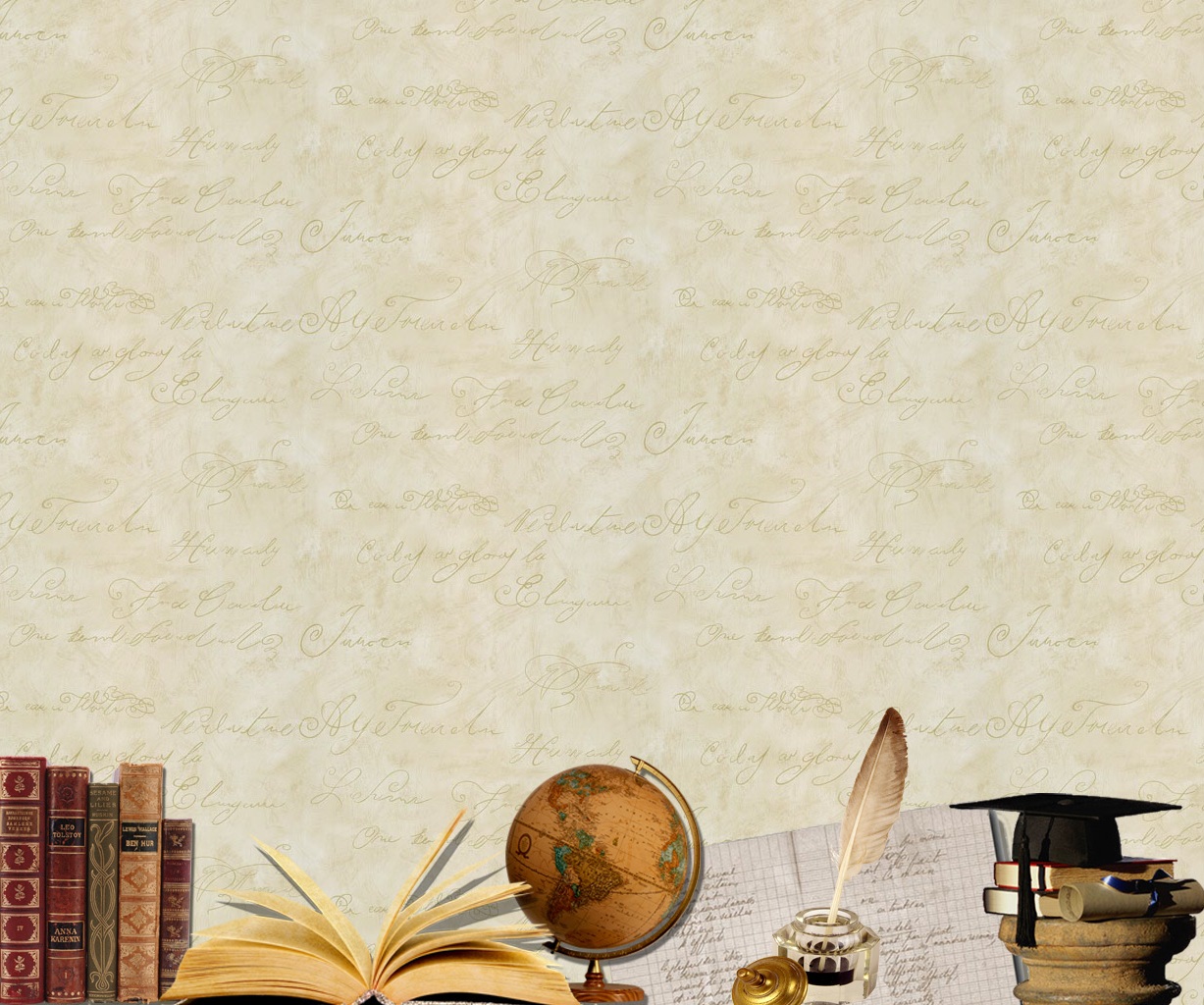 Директор Сарненського районного ліцею «Лідер» Сарненської районної ради__________Колоїз Т.Г.«_30__»_серпня 2019 р.мпРІЧНИЙ ПЛАНРОБОТИСарненського районного ліцею «Лідер» Сарненської районної ради Рівненської областіна 2019-2020 навчальний рікПОГОДЖЕНОна засіданні педагогічної ради(протокол № 1 від 30.08.2019 р.)ЗМІСТРОЗДІЛ IВСТУП АНАЛІЗ РОБОТИ ШКОЛИза 2018-2019 навчальний рікЗагальна інформація про школу Сарненської районний ліцей «Лідер» є комунальною власністю Сарненської районної ради Рівненської області. Управління та фінансування здійснюється відділом освіти Сарненської районної державної адміністрації, якому делеговані відповідні повноваження. Будівля школи орендоване приміщення ВПУ-22 з 2001 року. Школа розташована за адресою:34500 м. Сарни Рівненської області вул. Технічна 4-а. тел./факс 0365533675Загальні показники роботистаном на 01.09.2019 р.АНАЛІЗ РОБОТИ ШКОЛИза 2018-2019 навчальний рікКадрове забезпеченняМетодична роботаВідповідно до Законів України «Про освіту», «Про загальну середню освіту», «Про позашкільну освіту», Державного стандарту базової і повної загальної освіти, Положення про загальноосвітній навчальний заклад, затвердженого постановою Кабінету Міністрів України від 27 серпня 2010 року №778, Національної  стратегії розвитку освіти в Україні на період до 2021 року, затвердженої Указом Президента України від 25.06.2013 року № 344/2013,Концепції профільного навчання у старшій школі, затвердженої наказом Міністерства освіти і науки України від 21.10.2013 року № 1456, Концепції національно - патріотичного виховання дітей та молоді, затвердженої наказом Міністерства освіти і науки України від 16.06.2015 року №641, Концепції реалізації державної політики у сфері реформування загальної середньої освіти «Нова українська школа» на період до 2029 року, схваленої розпорядженням  КМУ від 14.12.2016 № 988-р, інших нормативних документів з питань організації освітнього процесу, освітня діяльність ліцею «Лідер» була спрямована на створення сприятливих умов для особистісного розвитку й творчого зростання педагога та учня.Робота педагогічного колективу була направлена на реалізацію науково-методичної проблеми «Спрямування інноваційних технологій на вдосконалення компетентності учасників освітнього процесу» та виконання таких завдань:забезпечення необхідних умов щодо поетапної реалізації нових Типових навчальних планів та програм;  підвищення якості знань учнів з базових предметів;поглиблення змісту загальноосвітньої підготовки учнів з окремих предметів навчального плану шляхом організації роботи факультативів, гуртків, виділення годин на підсилення предметів;забезпечення якісного моніторингу рівня навчальних досягнень учнів  ліцею, науково-методичного супроводу олімпіад, конкурсів, турнірів;залучення педагогів ліцею «Лідер», учнів до науково-дослідницької  роботи в ліцейському науковому товаристві «Ерудит»;  забезпечення ефективної роботи методичного кабінету ліцею, застосування ефективних форм організації методичної роботи вчителів-предметників;залучення всіх педагогів ліцею до участі в роботі вебінарів, районних методичних об’єднань, творчих груп, до проведення методичних тижнів, днів, навчальних семінарів, тренінгів;  професійне вдосконалення вчителів через систему атестації, курсову підготовку, долучення до творчих, професійних педагогічних конкурсів;  вивчення потреб і надання практичної допомоги молодим спеціалістам та  іншим педагогічним працівникам, у тому числі в період підготовки їх до атестації;  сприяння поширенню педагогічного досвіду вчителів ліцею у фахових  виданнях, на освітніх порталах, блогах, сайтах;продовження роботи над підвищенням рейтингових показників ліцею «Лідер», формування позитивного іміджу з утвердженням пріоритетів невпинного розвитку й оновлення;  подальше вдосконалення системи підготовки випускників до виконання тестових завдань під час проведення кампанії ЗНО-2019;забезпечення змістовного наповнення веб-сайту ліцею «Лідер». 		Впродовж року на засіданнях методичної ради обговорювалися такі питання: аналіз методичної роботи за 2018-2019 навчальний рік; планування й організація методичної роботи в ліцеї на 2019-2020 навчальний рік; особливості організації освітнього процесу в 2018-2019 н.р., впровадження інноваційних технологій у формуванні компетентного ліцеїста; підготовка та проведення моніторингу навчальних досягнень випускників ліцею; аналіз навчальних досягнень учнів за ІІ семестр та рік; виконання навчальних планів та програм за ІІ семестр; підсумки участі ліцеїстів у І, ІІ та ІІІ етапах Всеукраїнських учнівських олімпіадах з навчальних предметів; робота педагогів з питань підготовки учнів до ЗНО, ДПА; формування життєвих компетентностей учнів за новими освітніми технологіями; вивчення та обговорення нормативних документів з питання організованого закінчення навчального року, підготовки і проведення державної підсумкової атестації, ДПА (у формі ЗНО); підсумки атестації вчителів; результати внутрішкільного контролю за станом викладання навчальних предметів та виконання навчальних планів та програм у 2018-2019 навчальному році; підсумки роботи над методичною проблемою ліцею на третьому (формуючому) етапі її реалізації; планування методичної роботи на 2019-2020 навчальний рік.Тематика засідань педагогічної ради ліцею «Лідер» та методичної ради у 2018-2019 н.р. була спрямована на реалізацію третього (формуючого) етапу реалізації науково-проблемної теми ліцею:Один із напрямків методичної роботи ліцею – професійне вдосконалення вчителів через систему атестації, курсову підготовку, самоосвіту, участь у регіональних, Всеукраїнських проектах, лабораторіях. Це пов'язано з необхідністю вирішення наступних основних завдань науково-методичної роботи: узагальнення й поширення позитивного досвіду вчителів та творчих груп; підвищення якості професійної підготовки вчителів шляхом використання інноваційних технологій навчання та виховання; дослідження рівня ефективності індивідуальної та колективної науково-методичної роботи з використанням сучасних педагогічних технологій; популяризація досвіду вчителів у методичних виданнях, електронних публікаціях, блогах, сайтах; організація взаємодії з іншими ЗЗСО з метою обміну досвідом; організації освіти педагогічного колективу в напрямку новітніх досягнень в освіті.Тому головним завданням методичної роботи було: забезпечення професійною інформацією, підтримка інноваційної діяльності вчителів, підтримка в підготовці до атестації, організація підвищення кваліфікації вчителів, узагальнення й поширення досвіду вчителів у всеукраїнських виданнях; діагностична діяльність щодо якості навчання на уроках та факультативах, обмін думками та пропозиціями щодо форми узагальнення напрацювань в експериментальних лабораторіях, участі ліцею в програмі «Демократична школа», про підготовку узагальнених матеріалів на обласну педагогічну виставку-ярмарок педагогічних ідей.З метою цілеспрямованої роботи та для забезпечення колективного керівництва методичною роботою працювала  методична рада на чолі з директором ліцею Колоїз Т.Г., визначено та затверджено структуру та форми методичної роботи.Методична рада ліцею стимулювала творчий педагогічний пошук, створювала морально-ділову атмосферу для впровадження інноваційних технологій і надавала дієву допомогу вчителям у підвищенні фахового рівня та активізувала творчий потенціал кожного педагога. Методичній раді ліцею вдалося скоординувати роботу предметних комісійпо виконанню методичних проблем, над якими працювали комісії. Робота методичних комісій була також спрямована на удосконалення методичної підготовки, фахової майстерності вчителя, удосконалення методики проведення уроку. Діяльність комісій було сплановано на основі річного плану роботи ліцею. Кожна з ПМК провела по 4 засідання, робота яких будувалася за окремими планами. На запланованих засіданнях обговорювалися як організаційні питання (рекомендації МОН України, серпневої районної конференції, рекомендації РОІППО щодо викладання і вивчення навчальних предметів у 2018-2019 н.р., зміни у навчальних програмах, підготовка і проведення олімпіад, предметних днів, проведення контрольних робіт, підготовка до ЗНО, затвердження завдань для державної підсумкової атестації), так і науково-методичні питання. Також проводилися методичні оперативки з метою ознайомлення та вивчення нормативних документів, впровадженнями експериментальних інтегрованих курсів (Історія: Україна і світ; природничі науки) в 10-му класі, педагогічним досвідом, новинками методичної літератури та періодичних видань з предметів тощо. З метою загальної теоретичної підготовки педагогічного колективу та реалізації методичної проблеми ліцею впродовж року були проведені засідання семінару-практикуму «Перспектива» з питань обґрунтування змістового, діагностичного компоненту освітньої програми, апробація системи соціально-психологічної підготовки вчителя до викладання предметів. Кожен керівник предметної комісії, ретельно проаналізувавши діяльність ПМК, перспективно визначив пріоритети в методичній роботі на наступний навчальний рік, зокрема посилена увага надавалася роботі з обдарованими учнями, реалізації змістових ліній: предметних та наскрізних (екологічна безпека і сталий розвиток; громадянська відповідальність; здоров’я і безпека; підприємливість і фінансова грамотність).Система внутрішньошкільної науково-методичної роботи реалізовувалась через різноманітні форми а саме: тренінги, практичні-консультації, консультації фахівців, навчальні семінари, огляд методичної літератури з проблемної теми, аналіз конкретних педагогічних ситуацій, показ матеріалу з досвіду роботи, психологічні розвантаження. Усе це сприяло розвитку в педагогів комунікативних навичок, регулюванню самооцінки особистості, підтримувало діловий тонус учителя.За результатами реалізації третього етапу науково-методичної проблемної теми досягнуто:Створення належних умов для розробляння й застосування педагогічних інновацій, а саме: ліцей «Лідер» є учасником:Всеукраїнської програми освіти для демократичного громадянства «Демократична школа 2018-2019 рр.», що є спільним проектом Європейського центру ім. Вергеланда, Ради Європи, МОН України за підтримки Міністерства закордонних справ Норвегії;Всеукраїнської лабораторії «Технології розвитку професійної компетентності педагогів до роботи з обдарованими дітьми у системі діяльності методичних служб регіону»;Дослідно-експериментальної роботи регіонального рівня з теми «Компетентнісно зорієнтовані технології розвитку особистості в контексті Нової української школи»;Всеукраїнського фестивалю «STEM – весна – 2019» у Рівненській області;налагоджено проведення річного циклу загальношкільних заходів з використанням інформаційних технологій: методичних, виховних, ЦЗ;  батьківських зборів; консиліумів, олімпіад; друк додатків до свідоцтв 9-х, 11-х класів; реєстрація учнів на ЗНО; організація вступу в ліцей;забезпечено посеместровий і річний: діаграмний аналіз рівня навченості учнів (моніторинг); використання в освітньому процесі педагогічних технологій( інформаційні технології; креативне виховання, розвиток творчих здібностей, інформаційні технології в управлінській діяльності, особистісно зорієнтована технологія навчання, проектна технологія, технологія розвитку критичного мислення, технологія діалогу культур, технологія розвитку критичного мислення завдяки читанню й письму, інтерактивні технології).2. Педагогами ліцею проведено показові заходи (ліцейського, районного, обласного рівнів).3. Вихователями пришкільного інтернату урізноманітнено план-сітку сучасними інтерактивними формами й методами роботи з різних напрямів розвитку ціннісних ставлень.4. Соціально-психологічною службою організовано роботу з пошуку прихованих здібностей учнів в рамках дослідження ціннісно-орієнтаційної діяльності учнів в позаурочний час.		Працюючи в науково-експериментальній роботі району, області та очолюючи різні напрямки методичної роботи в районі (Колоїз Т.Г., директор, голова Асоціації керівників шкіл району, Іщук О.Р., керівник районного методоб’єднання заступників директорів з виховної роботи та педагогів-організаторів, Майданець Н.С., керівник районного методоб’єднання вчителів математики), вчителі ліцею також взяли участь у Всеукраїнських та регіональних семінарах, конференціях, навчальних вебінарах. 		Упровадження інноваційних технологій в освітній процес найбільш підходить для реалізації стратегічних завдань ліцею, так як вони спрямовані на реалізацію діяльнісного, компетентнісного, та особистісно-зорієнтованого підходів.  Учасники методичних структур ліцею проводили показові інноваційні заходи, презентуючи використання інноваційних технологій у своїй педагогічні практиці. Зокрема: «Впровадження інноваційних освітніх технологій з метою формування комунікативної компетентності на уроках української мови та літератури» (Крат Н.В., Дибач Т.А., Любиш М.М.), «Оцінювання навчальних досягнень учнів в умовах особистісно-зорієнтованого навчання» (Крат Н.В., Поцекайло О.В., Любиш М.М.), «Проектні технології в роботі вчителів зарубіжної літератури, англійської мови, природничих наук» (Іщук О.Р., Щигель Н.В., Кузьмич Н.Є., Климчук В.П., Валюшко Ю.В.), «Мультимедійні технології на уроках математики,» (Колоїз Т.Г., Майданець Н.С.), «Використання інтерактивних технологій на уроках математики, біології, історії, хімії» (Карп’юк Г.П., Мороз Л.Ф., Запухляк В.А., Басова О.М., Симончук С.Д., Хращевська Л.С.), «Формування інформаційно-комунікаційних компетентностей на уроках англійської мови» (Паньковець І.Л., Кузьмич Н.Є.), фізики (Валюшко Ю.В.), географії та економіки (Климчук В.П.), біології (Лежавська О.М.), інформатики (Зозюк К.Л., Тишкова А.Л.).		Особлива увага приділялася самоосвіті педагогів. Курсова підготовка здійснювалась у 2018-2019 н.р. згідно з перспективним планом. Її пройшли такі вчителі: Колоїз Т.Г., Карп’юк Г.П., Дибач Т.А., Мороз Л.Ф., Щигель Н.В., Гавдьо А.В., Хращевська Л.С., Кузьмич Н.Є., Паньковець І.Л., Лясова Г.І., Дорошко Л.С., Сергійчук І.В., Зозюк К.Л. Відвідуючи курси, вони виконали роботи, в яких узагальнили матеріали за індивідуальними методичними темами, поділилися досвідом роботи. Кожен вчитель звітував про проходження курсів та підготовку випускної роботи на засіданні ПМК. 		Атестація педагогів ліцею також здійснювалась у 2018-2019 н.р. згідно з перспективним планом.Гавдьо Алла Вікторівна, вихователь пришкільного інтернату, підтверджено кваліфікаційну категорію «спеціаліст вищої категорії» та педагогічне звання «вихователь-методист»Кузьмич Наталія Євгеніївна, вчитель англійської мови, підтверджено кваліфікаційну категорію «спеціаліст вищої категорії» та педагогічне звання «учитель-методист»Запухляк Валентина Артемівна, вчитель історії та правознавства, підтверджено кваліфікаційну категорію «спеціаліст вищої категорії» та педагогічне звання «учитель-методист»Паньковець Ірина Леонідівна, вчитель англійської мови, підтверджено кваліфікаційну категорію «спеціаліст вищої категорії» та педагогічне звання «старший учитель»Хращевська Людмила Савеліївна, вчитель біології, підтверджено кваліфікаційну категорію «спеціаліст вищої категорії»Дорошко Лариса Сергіївна, вихователь пришкільного інтернату, підтверджено кваліфікаційну категорію «спеціаліст першої категорії»Лясова Галина Іванівна, вихователь пришкільного інтернату, підтверджено кваліфікаційну категорію «спеціаліст першої категорії»Симончук Сергій Дмитрович, вчитель історії, присвоєно кваліфікаційну категорію «спеціаліст вищої категорії» та педагогічного звання «старший вчитель»Пупко Світлана Олександрівна, бібліотекар, підтверджено 10 тарифний розряд		У ході атестації було проведено вивчення досвіду роботи вчителів шляхом відвідування уроків, співбесід. Учителі провели цикл відкритих уроків, на яких були присутні члени атестаційної комісії ліцею, вчителі ПМК.		На травень 2019 року кваліфікаційний склад педагогічного колективу має такий вигляд (працюючі):		Враховуючи результати роботи попередніх років, можна зробити висновок, що педагоги ліцею планомірно підвищують свій кваліфікаційний рівень.		Особлива увага приділяється вивченню й поширенню педагогічного досвіду. Тому з метою популяризації інноваційних форм роботи з ліцеїстами, у форматі креативної освіти, для педагогів області та району на базі ліцею проходять науково-методичні заходи різних рівнів: науковий пікнік від Острозької академії, обласний семінар хімії «Забезпечення компетентнісного підходу в освітньому процесі з хімії»; районні – ШМВ інформатики, математики, фізики; брифінг вчителів математики та економіки «Формування математичної компетентності в процесі реалізації наскрізної лінії «Підприємливість і фінансова грамотність»; воркшоп з елементами тренінгу з теми «STEM – освіта»; семінар-практикум для вчителів англійської мови з теми «Засоби формування інноваційної комунікативної компетенції учнів»; навчальні семінари за участі працівників РОІППО (Левшенюка В.Я., завідувача кафедри природнично-математичної освіти, Піддубного М.В., методиста української мови та літератури кабінету суспільно-гуманітарних предметів, Лавренчука В.П., завідувача кафедри суспільно-гуманітарної освіти, філософських наук).		Вивчення стану викладання окремих предметів здійснювалося згідно з перспективним планом роботи ліцею. У 2018-2019 н.р. було вивчено стан викладання фізики та астрономії, української мови та літератури, біології та екології, здійснено оглядовий контроль дотримання орфографічного режиму при веденні робочих зошитів та зошитів для контрольних робіт, використання інтерактивних форм і методів навчання учнів, формування інформаційної культури учнів, формування навичок самостійної діяльності учнів з курсу «Екологія» (підсумки вивчення розглядалися на педрадах, докладно проаналізовані та оформлені у вигляді довідок та наказів по ліцею).		Внутрішкільний контроль та перевірки свідчать про те, що особливу увагу педагогічний колектив ліцею приділяє підвищенню результативності уроку, забезпеченню усвідомлення учнями необхідності отримання знань, системності знань учнів, виробленню на уроках, різних заняттях практичних і пізнавальних умінь, здійсненню самостійної роботи та організації виконання домашніх завдань, здатності до самоорганізації, саморозвитку, застосуванню прийомів, що сприяють підвищенню навчальних досягнень ліцеїстів, розвитку творчих нахилів.		За підсумками проведення ХVІ районного конкурсу-ярмарку педагогічної творчості ліцей названо серед кращих, а виставочні матеріали відмічено як змістовні й цікаві. 		Завдяки наполегливій праці вчителів (Любиш М.М., Колоїз Т.Г., Мороз Л.Ф., Симончук С.Д., Валюшко Ю.В., Запухляк В.А., Лежавської О.М.,  Климчук В.П., Паньковець І.Л., Щигель Н.В., Кузьмич Н.Є., Хращевська Л.С.) та на підставі протоколів державної підсумкової атестації за 2018-2019 н.р., відомостей УЦОЯО виявлено такий рівень навчальних досягнень випускників ліцею .Результати державної підсумкової атестації у формі ЗНО-2019Якісна успішність:Педагогічний колектив перебуває у постійному пошуку. Підтвердженням цього є те, що вчителі ліцею активні учасники Всеукраїнських, обласних, районних семінарів, вебінарів, творчих груп.Практичним психологом та соціальним педагогом ліцею проведено психолого-педагогічні семінари, діагностичні заміри, консультації з класними керівниками, поставлено тактичні задачі та сплановано корекційну та профільну роботи.Традиційно, методичною службою, організовувались цикли відкритих уроків, демонстрації знахідок, методичні консультації, майстер-класи, методичні практикуми, на яких педагоги ділилися педагогічними надбаннями, показували шляхи і способи удосконалення проведення уроку, узагальнювали побачене й почуте, використовували у свій діяльності.Науково - дослідницька роботаУ роботі з обдарованими дітьми в школі постійно  впроваджуються  різні форми і методи роботи для визначення рівня обдарованості учнів та готовності вчителів і батьків до співпраці з ними (анкетування, опитування, спостереження співбесіди, індивідуальні бесіди, збори різного характеру, в тому числі і батьківські). У зв’язку з переглядом і оновленням банку даних про обдарованих дітей  проведено додаткове діагностування з вивчення особливостей особистісного розвитку обдарованих учнів, їхніх нахилів та інтересів у різних видах діяльності.Соціальним педагогом Зіневич О.П., практичним психологом Лешкевич О.Й. проведена діагностика і моніторинг розвитку здібностей учнів  та оновлена база даних обдарованості.Протягом року учні залучалися до участі в І, ІІ та ІІІ етапах учнівських олімпіад навчальних предметів, творчих конкурсах, Всеукраїнських та Міжнародних конкурсах з навчальних предметів, спортивних змаганнях, предметних тижнях, роботі Малої академії наук України.Для задоволення пізнавальних потреб учнів у навчальному плані ліцею передбачено спецкурси, факультативи, курси за вибором. Під час проведення навчальних занять вчителі використовували для здібних дітей диференційовані завдання підвищеного рівня складності, запроваджували інноваційні методи навчання та виховання. З метою пошуку, підтримки, розвитку творчого потенціалу обдарованої молоді,  відповідно до Положення про Всеукраїнські учнівські олімпіади з базових і спеціальних дисциплін, з 12 по 19  жовтня  2018 року було проведено перший етап Всеукраїнських олімпіад з базових дисциплін.У них взяло участь 93 учні. Олімпіади були проведені з української мови та літератури, математики, фізики, хімії,  історії, правознавства, англійської мови, німецької мови,  географії, біології, інформатики, інформаційних технологій, астрономії, економіки. В олімпіадах брали участь   учні з 8 – 11 класів.Олімпіади проводились на належному організаційному рівні, відповідно до затвердженого графіку. Олімпіадні завдання погоджувались та затверджувались на  предметних методичних комісіях. Результати олімпіад засвідчили наявність ефективної роботи з обдарованими учнями, а саме проведення додаткових групових занять, індивідуальних консультацій. Визнано найкращих учнів з усіх предметів. 39 учнів стали переможцями І туру і заявили про участь у ІІ турі. Аналіз олімпіадних робіт цих учнів показав наявність міцних знань з предметів, творчий підхід до виконання завдань, відповідальне ставлення до участі в олімпіаді .Так, переможцями районних олімпіад стали 38учнів ліцею.Окремі учні брали участь у кількох предметних олімпіадах і вибороли призові місця. Зубчинська Анна – учениця 11 класу, виборола два других місця (історія, правознавство) – учитель Запухляк В.А.Чиж Вікторія – учениця 11 класу, виборола три призових місця (історія, правознавство, українська мова) – учителі  Запухляк В.А., Любиш М.М.Опалько Владислав  - учень 11 класу виборов два призових місця (історія, правознавство) – учитель Запухляк В.А.Мороз Анастасія – учениця 9 класу виборола три призові місця (математика, англійська мова, фізика) – учителі Майданець Н.С., Щигель Н.В., Валюшко Ю.В.Михайлова Олександра – учениця 9 класу виборола три призові місця (право, історія, біологія) - учителі  Запухляк В.А., Климчук В.П., Симончук С.Д.Сидорчук Катерина - учениця 11 класу, виборола три призових місця (англійська мова, фізика, математика) – учителі Паньковець І.Л., Валюшко Ю.В., Мороз Л.Ф.Бриж Володимир - - учень 10 класу виборов два призових місця (географія, біологія) – учителі Климчук В.П..Ю Хращевська Л.С.Мізюрко Роман - - учень 11 класу виборов два призових місця (історія, економіка) - учителі  Запухляк В.А.,Климчук В.П.Макаревич Ольга - учениця 10 класу, виборола два призових місця (географія, укр..мова) - учителі Климчук В.П., Крат Н.В.Десять учнів ліцею посіли І призове місце, 19 – ІІ призове місце, 9 – ІІІ призове місце (Додаток до наказу).У командному результаті учні ліцею посіли ІІІ призове місце серед закладів нового типу району.Усі учні, які посіли І місця у районних олімпіадах, брали участь і в обласних предметних олімпіадах і окремі з них теж вибороли призові місця:Михайлова Олександра, учениця 9 кл. - ІІ місце в ІІІ етапі Всеукраїнської олімпіади з історії (вч. Симончук С.Д.)Опалько Владислав, учень 11 кл. – ІІ місце в ІІІ етапі Всеукраїнської олімпіади з історії (вч.Запухляк В.А.)Мельник Софія, учениця 9 кл. -  ІІІ місце в ІІІ етапі Всеукраїнської учнівської олімпіади з української мови і літератури  (вч.Дибач Т.А.)Чиж Вікторія, учениця 11 кл. – І місце в ІІІ етапі Всеукраїнської учнівської олімпіади з правознавства  (вч. Запухляк В.А.)Зубчинська Анна, учениця 11 кл. – І місце в ІІІ етапі Всеукраїнської учнівської олімпіади з правознавства (вч. Запухляк В.А.)Опалько Владислав, учень 11 кл. – ІІ місце в ІІІ етапі Всеукраїнської учнівської олімпіади з правознавства (вч. Запухляк В.А.)Копищик Аделіна,  учениця 8 кл. - І місце в ІІІ етапі Всеукраїнської олімпіади з історії(вч. Запухляк В.А.)Михайлова Олександра, учениця 9 кл. -І місце в ІІІ етапі Всеукраїнської учнівської олімпіади з правознавства (вч. Запухляк В.А.)Стахнюк Роман, учень 11 кл. – ІІ місце в ІІІ етапі Всеукраїнської учнівської олімпіади з географії (вч. Климчук В.П.)Слід відмітити участь учнів в турнірах, конкурсі-захисту науково-дослідницьких робіт та конкурсах фахової майстерності. За результатами Міжнародного мовно-літературного конкурсу ім. Т. Г.Шевченка визнано учнів-переможців І етапу, які 9 листопада 2018 року взяли участь у  ІІ етапі конкурсу: Жук Надія, учениця 8 класу (вчитель Крат Н.В.), Мельник Софія, учениця  9 класу (вчитель Дибач Т.А.), Галащук Іванна,учениця 10 класу (вчитель Крат Н.В.), Долід Дана, учениця 11 класу (вчитель Любиш М.М. У ІІ етапі маємо такі результати:І місце:учениця 9 класу – Мельник Софія, вчитель Дибач Т.А., ІІ місце: учениця 8 класу Жук Надія, вчитель Крат Н.В.,  ІІІ місце: учениця 10 класу Галащук Іванна, вчитель Крат Н.В.,  учениця 11 класу Долід Дана, вчитель Любиш М.М.Усі учні продемонстрували хороші знання, виборовши призові місця. А Мельник Софія, яка посіла І призове місце в ІІ районному етапі конкурсу,  представляла район на обласному етапі конкурсу, де виборола четверте місце.Відповідно до Положення про Міжнародний конкурс з української мови імені Петра Яцика 9 листопада 2018 року в ліцеї було проведено І (ліцейський) етап конкурсу ім.. П.Яцика. Шкільний етап конкурсу проводився за завданнями, розробленими  учителями української мови та літератури ліцею. При проведенні конкурсу вчителі   керувалися Положенням про Міжнародний дитячий конкурс з української мови, затверджений наказом Міністерства освіти і науки України від 23.10.2001 року №699. У конкурсі взяли участь 27 учнів 8-11 класів. Конкурс пройшов на належному організаційному рівні, відповідно до затвердженого графіку. Визнано найкращих учнів-переможців, які взяли  участь у ІІ етапі конкурсу, який відбувся 28 листопада 2018 року: Жук Надія, учениця 8 класу (вчитель Крат Н.В.), Мельник Софія, учениця  9 класу (вчитель Дибач Т.А.), Макаревич Ольга, учениця 10 класу (вчитель Крат Н.В.), Чиж Вікторія, учениця 11 класу (вчитель Любиш М.М.).  Відповідно до наказу відділу освіти Сарненської райдержадміністрації № 371 від  04 грудня 2018 року  «Про підсумки проведення районного етапу XIX Міжнародного конкурсу з української мови імені Петра Яцика у 2018-2019 навчальному році» усі учениці ліцею «Лідер», які брали участь у  ІІ етапі конкурсу ім.. Яцика,  посіли три призові місця.У ліцеї щорічно  проводиться робота із залучення учнів до науково-дослідницької діяльності, а відповідно і до участі у  Малій академії наук учнівської молоді. Відповідно до Положення про Всеукраїнські учнівські олімпіади з базових і спеціальних дисциплін, турніри, конкурси, конкурси-захисти науково-дослідницьких робіт та конкурси фахової майстерності, з метою виявлення та підтримки обдарованої учнівської молоді, примноження інтелектуального потенціалу держави та підготовки майбутньої еліти 26 грудня 2018 року в ліцеї було проведено шкільний етап конкурсу-захисту учнівських науково-дослідницьких робіт.На конкурс було представлено 4 науково-дослідницькі роботи, з них за відділеннями: філології та мистецтвознавства -3;відділення філософії та суспільствознавства -1. У порівнянні з минулим навчальним роком кількість робіт знову  значно зменшилась.Відрадно, що всі учні ліцею, які брали участь у I етапі Всеукраїнського конкурсу-захисту науково-дослідницьких робіт учнів-членів МАН України у 2018/2019 н.р.,  стали переможцями цього етапу конкурсу.  За результатами конкурсу переможцями стали:Секція «Фольклористика»Секція «Теологія, релігієзнавство та історія релігії»У IІ етапі Всеукраїнського конкурсу-захисту науково-дослідницьких робіт учнів-членів МАН України у 2018/2019 н.р. брало участь лише четверо  ліцеїстів.  За результатами конкурсу переможцями ІІ етапу конкурсу стали:Мороз Анастасія, учениця 9 класу, секція «Фольклористика» - «Добра річ у хаті піч» (піч в поліських обрядах та звичаях ) – ІІІ місце – учитель Дибач Т.А.Гольонко Ангеліна,учениця 10 класу, секція «Фольклористика» - «Весняна обрядовість Сарненщини та роль дитячого фольклорного колективу «Веретенце» у її збереженні та популяризації»– ІІІ місце - учитель Дибач Т.А.Юсковець  Ірина, учениця 10 класу,  секція релігієзнавства - «Прояв різних стильових та композиційних тенденцій в оздобленні іконостасів та їх складових в храмах Сарненщини другої половини 19-початку 20 ст.» - ІІ місце – учитель                   Гавдьо А.В.Лоренц Анна, учениця 9 класу, посіла четверте місце у секції «Фольклористика».Щороку учні ліцею беруть участь у предметних турнірах. Вже третій рік поспіль команда Сарненського району брала участь в обласному етапі турніру юних філософів та релігієзнавців. Учасники турніру продемонстрували злагоджену командну гру та глибоку обізнаність у питаннях, і завдяки цьому стали переможцями конкурсу, виборовши ІІІ призове місце. Відрадно, що у складі районної команди була учениця нашого навчального закладу Макаревич Ольга, яка, завдяки хорошим знанням із предмету, допомогла команді досягти бажаного результату. Багато праці і зусиль для підготовки Макаревич Ольги до участі у турнірі доклала учитель Сарненського районного ліцею «Лідер» Басова О.М.  Стахнюк Роман, учень 11 класу,   у складі команди району посів ІІІ місце  в обласному турнірі юних географів - учитель Климчук В.П.  Корзун Маргарита, учениця 10 класу, теж виборола  ІІІ призове місце в обласному  етапі  турніру юних істориків -  учитель Басова О.М.Практично щороку учні ліцею разом зі своїми науковими керівниками є учасниками та переможцями заключного етапу Міжнародного конкурсу з українознавства. Цьогоріч  Юсковець Ірина -  учениця 10 класу,   виборола  ІІ призове місце на заключному  етапі Міжнародного конкурсу з українознавства у Києві та ІІ місце у виконанні тестових завдань з українознавствана Міжнародному конкурсі з українознавства. Науковими  керівниками  учениці є Гавдьо А.В. та Конончук Л.С.22 грудня 2018 року в актовій залі Технічного коледжу Національного університету водного господарства та природокористування проводився  ІІ етап обласного етнофестивалю «Вифлеємська зірка» серед учнів закладів загальної середньої, позашкільної та професійної (професійно-технічної) освіти. Фольклорний колектив ліцею – переможці обласного етнофестивалю «Вифлеємська зірка», а вокальний дует у складі Карини Вакуліної  та Анастасії Вакуліної- ІІ місце в обласному огляді-конкурсу української естрадної пісні «Юна зірка». Підготувала переможців вокальних конкурсів Рибачек С.І.Окрім того, під керівництвом Рибачек Світлани Іванівни колектив екологічної просвіти   агітбригада «Еко-лідер» ліцею стали переможцями ІІ етапу Всеукраїнського конкурсу «Земля – наш спільний дім», виборовши ІІ призове місце.14 травня 2019 року в м. Рівне проходив ІІ етап щорічного Всеукраїнського фестивалю-конкурсу «Молодь обирає здоров’я». Команда Сарненського районного ліцею «Лідер» під назвою «STARTIM» представляли район на фестивалі. Приємно відмітити, що діти з відповідальністю виконали поставлене перед ним завдання. Як результат ІІ місце в конкурсі агітбригад та ІІІ місце в конкурсі плакатів. Керівники проекту Рибачек С.І. та Валюшко Ю. В.15 травня 2019 року на базі комунального закладу «Олександрійська спеціалізована мистецька школа-інтернат І-ІІІст.» пройшов конкурс «Впровадження музейних проектів, акцій, заходів» І обласного Фестивалю музеїв при закладах освіти «Моя земля - земля моїх батьків», де здобули І місце учениці закладу Новак Катерина, Никитчук Катерина та Мороз Анастасія під керівництвом Іщук О.Р.Аналіз результативності виступу учнівської команди школи на Всеукраїнських олімпіадах, конкурсах, порівняльні результати виступу команди у попередні роки свідчать про те, що педколективом проводиться ґрунтовна робота щодо розвитку інтересів учнів до поглиблення знань з базових дисциплін, на досить високому рівні організована робота з обдарованими дітьми. Цьому, зокрема, сприяють факультативні, індивідуальні та групові заняття, інтелектуальні ігри та конкурси.          Враховуючи, що робота з обдарованими учнями є пріоритетним напрямком,  слід звернути увагу на проблеми, що потребують вирішення. А саме на необхідність покращення системи роботи з підвищення рівня досягнень обдарованих учнів з математики, хімії, біології, інформатики, фізичної культури; незначний відсоток учнів, які беруть участь у Всеукраїнськихінтернет-олімпіадах.     Виховна роботаВся виховна робота в навчальному закладі спланована відповідно до алгоритму реалізації  Програми національного виховання учнівської молоді    на 2008-2020 рр.,  ціннісних ставлень особистості,   Концепцій національно-патріотичного та громадянського виховання. Шукаючи ефективні методи і технології подальшого власного розвитку, навчальний заклад, все частіше і досконаліше опановує  роль – агента змін  у громаді та поширює практику соціальної активності.  Адже ми переконані, що партнерство сьогодні – це принципова необхідність, бо очевидно, що успішно розвивається той заклад, який відкритий для співпраці, швидше реагує на суспільні зміни, шукає нові ресурси для просування вперед. Ми переконані, що розвиток партнерства – передумова виходу закладу освіти на якісно новий рівень культурних, соціальних, політичних взаємин із громадою, громадськими організаціями,  органами державної влади і місцевого самоврядування.Концепція партнерства закладу передбачає здійснення постійного пошуку нових ресурсів для задоволення освітніх потреб здобувачів освіти, запровадження інновацій; розробку заходів, проектів, програм, що враховують інтереси закладу і є корисними для   діяльності  партнерів. Співпраця ліцею з організаціями , які зголосилися стати нашими партнерами,  реалізується  на засадах громадської довіри, прозорості, діалогу, рівноправності через делегування повноважень та взаємовигоди як результату   співпраці.     Заклад активно співпрацюємо з Центром  надання вторинної правової допомоги в питаннях правової освіти та виховання. Правильний розвиток таких відносин веде до довгострокової та результативної співпраці.  Цього навчального року наші партнери запропонували нам широкий спектр інноваційних, інтерактивних заходів правової тематики для кожної вікової групи закладу. Так у вересні проведено правовий квест з учнями 8кл , організували флеш-моб та взяли участь у конкурсі малюнку «Права дитини». Силами учнів 9-а класу ( класний керівник Валюшко Ю.В.) був створенийпроморолик "Про права дитини" . Справжню реальність судового засідання влаштували партнери-правовики  та класні керівники Симончук С.Д. та Мороз Л.Ф  для   учнів  9-б, 9- в класів у діловій грі «Суд над гаджетами». Традиційна Виборча кампанія учнівського  самоврядування була оновлена   консультативною лекцією від Центру правової допомоги щодо роботи ЦВК та проведення Виборчої кампанії. Сьогодні суспільство на всіх рівнях активно обговорює питання булінгу в шкільному середовищі. Заклад не стоїть осторонь. Разом з партнерами –правовиками організовано просвітницькі заходи для батьків, учнів, педагогів: консультація для батьків «Як захистити дитину від булінгу?», лекція – тренінг для учнів   «Як протидіяти шкільному булінгу», розповсюджені флаєри з важливою інформацією для учнів та батьків з даного питання. Центр правової допомоги для   класів історичного профілю 8-Б, 9-Б, 10-Б, 11-Б кл запропонував профорієнтаційний захід «Школа професій»   із залученням до роботи фахівців юридичних професій. А для учнів 10 кл були організовані навчальні  ігри «Правовий калейдоскоп» та «Правова монополія».  Співпраця ліцею та Сарненського історико - етнографічного музею цього начального року була цікавою, різноманітною та незвичайною. Музей для ліцеїстів перестав бути нудним закладом, бо    став  місцем  творчості,  де  можна  проявити  себе  і  отримати знання  з  історії та мистецтва; перетворитися  із  пасивного  спостерігача  в  активного учасника. А це нові можливості для спільної діяльності. Так,спільними зусиллями працівників музею та учнівського, педагогічного і батьківського колективів, було організовано та проведено свято - триптих Покрови Пресвятої.Музейне свято, базувалося на трьох складнях. Програма кожного складняможе бути окремим заходом.  Це і зустріч з лірником Андрієм Лящуком, обрядові мандри  «В пошуках Покрову»,етногра – хоровод “Печонеє порося”, козак- квест, майстер – клас  «Омофор Богородиці», аркан-шоу,дефіле «Етнохустка на стилі» та інші. Хорошою традицією у співпраці партнерів є відвідування виставок, презентація нових експозицій, зокрема “Міське ретро”, "Ляльку-мотанку мотаю", зустріч з мешканцями міста,які знають історію Сарн. А ще оригінально ,коли нудний параграф підручника раптом оживає  в експозиції музею. Матеріал засвоюється швидко та легко. Саме такий ефект мала екскурсія для учнів 10 кл  “100 років боротьби. Українська революція 1917-.  Музейний простір став знімальним майданчиком ліцейської кіностудії.   Конкурсна робота театру «Мельпомена» - короткометражний відеофільм, відзнятий  в залі з експозицією «Міське ретро» історико-етнографічного музею- отримала І місце  на обласному конкурсі  театральних колективів «Талановита Україна».А ще для жіночої половини ліцейської родини у просторі, локаціях  історико-етнографічного музею був відзнятий відеофільм «Поетична кава на двох» за участі  хлопців та чоловіків – педагогів ліцею.   Другий рік ліцей активно співпрацюємо із міською бібліотекою. Ліцейській спільноті впродовж цього навчального року  було запропоновано  інтерактивні лекції «Стара фотографія розповідає» , «Шевченківські дні» (запрошує міська бібліотека) ,  «Модні фішки сучасної книжки» (огляд новинок сучасної літератури).Активно йде на зустріч у питаннях екологічної, природоохоронної освіти учнівської молоді колектив Рівненського заповідника . Партнери запропонували ліцейській спільноті практичну лекцію –інструктаж  «Як облікувати зимуючих птахів», майстер- клас «Вмію читати книгу природи»,  екостежку «В гостях у чорного лелеки»  з творчим завданням, екскурсії.  Побудувати повноцінну національну школу без родинного виховання, активної участі й підтримки батьків не можливо. Таке співробітництво є важливою умовою ефективної освітньо-виховної роботи, спрямованої на створення атмосфери доброзичливості і взаєморозуміння, з опорою на народні та сучасні педагогічні надбання, національну і світову культуру,  національні моральні цінності. Завдяки допомозі батьківської громади стали можливі екскурсії по  музеях України, проведення майстер- класу «Омофор Богородиці», підтримка у проведенні різноманітних благодійних акцій та виховних позакласних заходів, круглого столу «Цінності мого життя» для старшокласників за участі учнів,  батьків , юриста, психолога, лікаря нарколога;  тренінгових занять з психологом «Що таке дискримінація?» тощо .Завдяки батькам ігроландія ліцею має додатковий ігровий інструмент - групові ходулі. Батьки охоче підтримали ініціативу педколективу – проведення батьківських зборів у форматі «Віч-на-віч з родиною», де кожна родина індивідуально може отримати психолого- педагогічну консультацію щодо виховання і освіти своєї дитини.   Наш заклад запропонував співпрацю міським освітнім закладам. Для учнів інших шкіл ліцеїсти організували та провели урочисту академію“ Крути. Перші кіборги” за участі вчителя історії Симончука С.Д. керівників гуртків Антоніч Н.П. та Рибачек С.І.Ліцей «Лідер» постійно шукає партнерів, розширюючи коло тих, хто може допомагати у вихованні та навчанні учнівської молоді. Вперше в стінах закладу проведені:спортивні майстер – класивід тренера  рукопашного боюспортивного клубу “Берсерк” Антона Радька та майстра йоги Вікторії Русяновської ;творча зустріч з Іриною Баковецькою, письменницею, етно-рок-виконавицею, композитором, краєзнавцем, журналістом, членом Національної спілки журналістів України та національної спілки письмеників України, засновницею власного поетичного стилю етно-вірша, володаркою  літературної премії імені Уласа Самчука;  Організовано читання на канапі -зустріч з цікавими людьми,зокрема краєзнавцем Василем Кушніром та письменником Володимиром Пінчуком . Проведено "Науковий пікнік" за участі викладачів та студентів Національного університету "Острозька академія"  та поїздки до  Рівненського драматичного театру для перегляду вистав “Тіні забутих предків” та “Маруся Чурай” .  У  закладі відбулась творча зустріч та майстер- клас  із літераторами Всеукраїнського літературного арт- проекту  «Мандрівний віршень». Цей проект реалізовується з метою пошуків нових імен в літературі та талантів поза межами столиці. Згідно річного плану виховної роботи на 2018- 2019 н.р., з метою виховання розумних, розсудливих громадян, залучення молоді до філософії та її проблематики, формування філософського (критичного) мислення, етичного розуму, демократичних процедур диспуту як важливих складових демократичної культури і світоглядного плюралізму, в практику роботи впроваджено методику Метью Ліпмана  "Філософія для дітей" або Р4С (PhilosophyforChildren). Методика "Філософія для дітей" – готує молодь до свідомої і відповідальної участі в демократичному устрої, який спонукає громадянина самостійно приймати рішення.  Протягом листопада – грудня  2018 р були проведені години спілкування за методикою «Філософія для дітей» для учнів 8- 11 кл.. на різноманітну тематику.Вихованці  закладу є активними учасниками творчих конкурсів, фестивалів,  спортивних змагань. РОЗДІЛ ІІПРОБЛЕМА ШКОЛИна 2019-2020 навчальний рікПедагогічний колектив Сарненського районного ліцею «Лідер» у 2019-2020 навчальному році планує продовжити працювати над проблемою:«Спрямування інноваційних технологій на вдосконалення компетентності учасників освітнього процесу».Організація освітнього процесу у 2019-2021 році орієнтована на реалізацію інноваційного освітнього проекту всеукраїнського рівня «Формування та оцінювання громадянських компетентностей в освітньому процесі на рівні базової середньої освіти» учасником якого є навчальний заклад.РОЗДІЛ ІІІПРІОРИТЕТНІ НАПРЯМКИ РОБОТИ ШКОЛИна 2019-2020 навчальний рікФормування та розвиток інноваційного потенціалу школи у ході реалізації Концепції «Нова Українська школа»: рік другий. Проведення моніторингу якості освіти та освітніх послуг.Стимулювання неперервної освіти педагогів. Якісна робота інтернету та комп’ютеризація навчального закладу.Забезпечення умов для виконання оздоровчої функції освіти.Формування та оцінювання громадянських компетентностей.Забезпечення умов для національно-патріотичного виховання.РОЗДІЛ ІVЗАДАЧІ ШКОЛИна 2019-2020 навчальний рікЗабезпечити умови для отримання учнями якісної освіти.Продовжити активну співпрацю з партнерами закладу, з громадськими та міжнародними організаціями.Модернізувати матеріальну базу школи для ефективної організації до профільного та профільного навчання.Формування громадянських компетентностей для культури демократії.Побудова виховної діяльності в дусі патріотизму, глибокого розуміння історії свого народу, національної ідентичності, самобутності, повсякденне виховання поваги до законів держави її символів.Підвищити імідж школи. Протидія та попередження боулінгу, запобігання домашньому насильству. Створення освітнього середовища вільного від будь-яких форм насильства та дискримінаціїРозділ V5.1. СТВОРЕННЯ ОПТИМАЛЬНИХ УМОВ ЩОДО ОРГАНІЗОВАНОГО ПОЧАТКУ 2019/2020НАВЧАЛЬНОГО  РОКУ5.2. ЗАХОДИ ЩОДО ВПРОВАДЖЕННЯ  ДЕРЖАВНОГО СТАНДАРТУ БАЗОВОЇ І ПОВНОЇ ЗАГАЛЬНОЇ СЕРЕДНЬОЇ ОСВІТИ(постанова Кабінету Міністрів України від 23 листопада 2011 року 1392 «Про затвердження Державного стандарту базової і повної загальної середньої освіти»)5.3.  РОБОТА З КАДРАМИ5.4.СТВОРЕННЯ ОПТИМАЛЬНИХ УМОВ ЩОДО ОРГАНІЗОВАНОГО  ЗАКІНЧЕННЯ 2019/2020НАВЧАЛЬНОГО  РОКУ5.5. ЗАХОДИ ЩОДО ОРГАНІЗАЦІЇ РОБОТИ  З ПІДГОТОВКИ ТА УЧАСТІ  УЧНІВ 11-ГО КЛАСУ У ЗНО-2020РОЗДІЛ VІРозстановка педагогічних кадрів та розподіл обов’язків.6.1. Зміст організаційно-педагогічної діяльності та розподіл обов’язків між керівниками ліцею.6.2. Основні напрямки діяльності керівної ланкиРОЗДІЛ VІІПЛАН ЗАХОДІВ ПО РЕАЛІЗАЦІЇ ОСНОВНИХ ЗАДАЧ ОСВІТНЬОЇ ДІЯЛЬНОСТІСЕРПЕНЬВЕРЕСЕНЬЖОВТЕНЬЛИСТОПАДГРУДЕНЬСІЧЕНЬЛЮТИЙБЕРЕЗЕНЬКВІТЕНЬТРАВЕНЬЧЕРВЕНЬ, ЛИПЕНЬРОЗДІЛ VІІІПЕДАГОГІЧНІ РАДИв 2019-2020 навчальному роціРОЗДІЛ ІХНАРАДИ ПРИ ДИРЕКТОРОВІв 2019-2020 навчальному роціОсновні завдання: проводяться для вирішення поточних та перспективних питань роботи школиРОЗДІЛ ХНАВЧАЛЬНА ТА ВИХОВНА РОБОТА В ШКОЛІ 1.1Стан навчання та рівень навчальних досягнень учнів із предметів у 2019-2020 н.р.ОРГАНІЗАЦІЯ ВНУТРІШНЬОШКІЛЬНОГО КОНТРОЛЮ НА 2019-2020 н.р.Перспективний план внутрішньошкільного контролю на 2019-2024 н. р.Заступник директора з навчально-виховної роботи____________Карп’юк Г.П.Голова ради школи____________Поцекайло О.В.Заступник з виховної роботи____________Іщук О.Р.Розділ I. Вступ. Аналіз роботи школи за 2018-2019 навчальний рікРозділ I. Вступ. Аналіз роботи школи за 2018-2019 навчальний рікст. 2Розділ II. Проблема школи на 2019-2020 навчальний рікРозділ II. Проблема школи на 2019-2020 навчальний рікст. 14Розділ III. Пріоритетні напрямки роботи школи на 2019-2020 навчальний рікРозділ III. Пріоритетні напрямки роботи школи на 2019-2020 навчальний рікст. 14Розділ IV. Задачі школи на 2019-2020 навчальний рікРозділ IV. Задачі школи на 2019-2020 навчальний рікст. 15Розділ V.5.1. Створення оптимальних умов щодо організованого початку 2019-2020 н.р.5.2. Заходи щодо державного стандарту базової і повної загальної середньої освіти.5.3.  Робота з кадрами.5.4. Створення оптимальних умов щодо організованого закінчення 2019-2020 н.р.5.5. Заходи щодо організованої роботи з підготовки та участі учнів 11-го кдасу у ЗНО - 2019Розділ V.5.1. Створення оптимальних умов щодо організованого початку 2019-2020 н.р.5.2. Заходи щодо державного стандарту базової і повної загальної середньої освіти.5.3.  Робота з кадрами.5.4. Створення оптимальних умов щодо організованого закінчення 2019-2020 н.р.5.5. Заходи щодо організованої роботи з підготовки та участі учнів 11-го кдасу у ЗНО - 2019ст. 16Розділ VІРозстановка педагогічних кадрів та розподіл обов’язків.6.1. Зміст організаційно-педагогічної діяльності та розподіл обов’язків між керівниками ліцею.6.2. Основні напрямки діяльності керівної ланки6.3. Контроль за станом викладання окремих предметів.Розділ VІРозстановка педагогічних кадрів та розподіл обов’язків.6.1. Зміст організаційно-педагогічної діяльності та розподіл обов’язків між керівниками ліцею.6.2. Основні напрямки діяльності керівної ланки6.3. Контроль за станом викладання окремих предметів.ст. 27Розділ VІІ. План заходів по реалізації основних задач освітньої діяльностіРозділ VІІ. План заходів по реалізації основних задач освітньої діяльностіСЕРПЕНЬст. 31ВЕРЕСЕНЬст. 34ЖОВТЕНЬст. 37ЛИСТОПАД ст. 39ГРУДЕНЬст. 40СІЧЕНЬст. 42ЛЮТИЙст. 44БЕРЕЗЕНЬст. 45КВІТЕНЬст. 47ТРАВЕНЬст. 49ЧЕРВЕНЬст. 51Розділ VIІІ. Педагогічні радиРозділ VIІІ. Педагогічні радист. 53Розділ ІХ. Наради при директоровіРозділ ІХ. Наради при директоровіст. 54Розділ Х.  Навчальна та виховна робота в школіРозділ Х.  Навчальна та виховна робота в школіст. 57Організація внутрішньошкільного контролю на  2019-2020 н.р. Організація внутрішньошкільного контролю на  2019-2020 н.р. ст. 58Перспективний план внутрішньошкільного контролю на 2019-2024 н. р.Перспективний план внутрішньошкільного контролю на 2019-2024 н. р.ст. 60№ПоказникиСтанМова навчанняукраїнськаКількість класів13Загальне число учнів школи станом на 01.09.2019 рік248  в т.ч. 8-9 класів102                                                          10-11 класів146Кількість робітників56                                                 в т.ч. педагогічних29                                                 обслуговуючого персоналу27Забезпеченість навчальними кабінетами100%Кількість робочих місць в комп’ютерному класі19Забезпечення підручниками80%Загальна площа школи1720Площа спортзалу68410.Площа пришкільного інтернату                                                        94011.Кількість дітей проживає в пришкільному інтернаті                 71всього педагогічних працівників29спеціаліст вищої категорії20спеціаліст І категорії5спеціаліст ІІ категорії1спеціаліст3педагогічне звання  «вчитель-методист»9педагогічне звання «вихователь-методист»1педагогічне звання «старший вчитель»4звання «Заслужений вчитель України»1нагрудний знак «Відмінник освіти України»4нагрудний знак «О.А.Захаренко»1нагрудний знак  «Василь Сухомлинський»2ПредметК-ть учнівОцінка за ДПАОцінка за ДПАОцінка за ДПАОцінка за ДПАОцінка за ДПАОцінка за ДПАОцінка за ДПАОцінка за ДПАПредметК-ть учнівПочатковий рівеньПочатковий рівеньСередній рівеньСередній рівеньДостатній рівеньДостатній рівеньВисокий рівеньВисокий рівеньПредметК-ть учнівК-ть%К-ть%К-ть%К-ть%Українська мова (у форматі ЗНО)6500101530462539Математика (у форматі ЗНО)400071821521230Історія України (у форматі ЗНО)38001217452053Фізика (у формі ЗНО)500120360120Біологія (у формі ЗНО)1400536428536Географія (у формі ЗНО)19005261158316Англійська мова (у формі ЗНО)132161797017Хімія (у формі ЗНО)10000110000Хімія –100% (1 учень)Історія України –98% (37 учнів)Українська мова 85% (55 учнів)Математика –82% (31 учень)Фізика –80% (4 учнів)Англійська мова 77% (10 учнів)Географія –74% (14 учнів)Біологія –64% (9 учнів)№№№Прізвище, ім’я учняКласНавчальний закладТема роботиНауковий керівникМороз Анастасія9Сарненський районний  ліцей «Лідер»«Добра річ у хаті піч» (піч в поліських обрядах та звичаях )Дибач Т.А.Лоренц Анна9Сарненський районний  ліцей «Лідер»«Знакові функції води в обрядах та віруваннях жителів Сарненщини»Дибач Т.А.Гольонко Ангеліна10Сарненський районний  ліцей «Лідер» «Весняна обрядовість Сарненщини та роль дитячого фольклорного колективу «Веретенце» у її збереженні та популяризації»Дибач Т.А.4.Юсковець  Ірина10Сарненський районний ліцей «Лідер»«Прояв різних стильових та композиційних тенденцій в оздобленні іконостасів та їх складових в храмах Сарненщини другої половини 19-початку 20 ст.»Гавдьо А.В.№з/пНазва заходуТермінвиконанняВідповідальнийКонтроль за інформаційним забезпеченнямВідмітка провиконання1Організувати ознайомлення та вивчення нормативних документів Сарненського відділу освіти про підготовку та організований початок 2019/2020 навчального року.до 31.08.Колоїз Т,Г.  Карп’юк Г.П.інформація2Забезпечити організацію освітнього процесу  за затвердженим в установленому порядку робочим навчальним планом на 2019/2020навчальний рік.з 01.09.Колоїз Т,Г.  Карп’юк Г.П3Сформувати оптимальну мережу закладу на 2019/2020навчальний рік з урахуванням освітніх потреб населення   та норм наповнюваності в класах.до 31.08.Колоїз Т.Г Крат Н.В.мережа4Забезпечити організований набір учнів до  8-х, 10-х класів.до 01.09.Дибач Т.А.наказ5Затвердити шкільну мережу та контингент учнів на 2019/2020навчальний рік.03.09.Карп’юк Г.П.наказ6Скласти та здати статистичні звіти за формами ЗНЗ-1,   77-РВК.до 05.09.Карп’юк Г.П.звіти7Забезпечити комплектування закладу освіти педагогічними кадрами.до 01.09.Колоїз Т.Г.наказ8Розподілити, погодити з радою школи та затвердити педагогічне навантаження на 2019/2020навчальний рік.до 05.09.Колоїз Т.Г.Крат Н.В.наказ9Узгодити розклад занять з санепідемстанцією міста.до 31.08.Крат Н.В.розклади10Скласти та затвердити розклад предметів варіативної складової робочого навчального плану.до 31.08.Крат Н.В.розклад11Скласти та затвердити графік перевірних та контрольних робіт, проведення обов’язкових лабораторних та практичних робіт.до 10.09.Карп’юк Г.П..графік12Забезпечити нормативне збереження та ведення особових справ учнів по класах.з 01.09. упродовж рокуШимко Л.М.класні керівникинаказ13Забезпечити нормативне збереження класних журналів, обліку роботи гуртків, факультативів.з 01.09.упродовж рокуЗДНВРнаказ14Забезпечити нормативність ведення класних журналів,  обліку роботи гуртків, факультативів, індивідуального навчання.з 01.09.упродовж рокуКарп’юк Г.П.наказ15Провести інструктивно-методичну нараду педагогічних працівників щодо ведення ділової документації.до 31.08.Керівники кафедр.протокол16Провести шкільний огляд навчальних кабінетів щодо підготовки до нового навчального року.05.08.Дибач Т.А.наказ17Провести атестацію навчальних кабінетів, затвердити перспективні плани розвитку навчальних кабінетів на 2019/2020навчальний рік.до 20.08.Дибач Т.А.Крат Н.В.акти-дозволиплани18Забезпечити участь вчителів в  серпневій конференції педагогічних працівників.27.08.Колоїз Т.Г.розпорядження19Організувати роботу щодо вивчення педагогічними працівниками рекомендацій інструктивно-методичних листів Міністерства освіти і науки України про особливості викладання базових навчальних дисциплін у 2018/2019навчальному році.До 01.09.Карпюк Г.П.нарадаматеріали методичних об’єднань20Провести урочисті святкування Дня знань за участю  батьківської громадськості.03.09.Іщук О.Р.сценарій21Провести перший тематичний урок.03.09.Класні керівникиконспекти уроків22Провести єдиний урок профілактики правопорушень.03.09.класні керівникиКонспекти уроків23Забезпечити проведення медичних оглядів працівників закладу до початку навчального року.до 30.08.Колоїз Т.Г.наказ24Вжити невідкладних заходів для оперативної доставки підручників, посібників та іншої навчальної літератури, передбаченої в переліку Міністерства освіти і науки України на 2019/2020навчальний рік, організованого   їх розподілу серед учнів.серпень – вересеньПупко С.О.замовлення25Забезпечити наявність навчальних програм інваріантної та варіативної складових робочого навчального плану.до 01.09.Карп’юк Г.П..перелік26Вжити невідкладних заходів щодо завершення ремонтних робіт та благоустрою території закладу ліцею,гуртожитку, підготовки матеріально-технічної бази до нового навчального року   та створення санітарно-гігієнічних умов.до 14.08.Радько А.М..звітакт27Затвердити правила внутрішнього трудового розпорядку         для працівників закладу на 2019/2020навчальний рік.до 31.08.Колоїз Т.Г.наказ28Видати накази:про підготовку та організований початок навчального року;про зарахування учнів до ліцею;про затвердження  складу учнів класів;про розподіл педагогічного навантаження на 2019/2020навчальний рік;про затвердження режиму роботи школи;про розподіл функціональних обов’язків між членами адміністрації;про організацію методичної роботи в школі;про організацію виховної роботи в школі;про організацію роботи щодо попередження травматизму, дотримання вимог техніки безпеки тощо.згідно циклограмиадміністраціянакази29Поновити наочність з правил техніки безпеки, пожежної безпеки тощо.до 19.08.Крат Н.В.наочність30Вжити невідкладних заходів щодо забезпечення учнів 8-11 класів підручникамиДо 01.09.Пупко С.О.інформація31Вжити невідкладних заходів для оперативної доставки підручників, посібників та іншої навчальної літератури, навчального обладнання для забезпечення реалізації Концепції Нової української школиДо 01.09.Дирекціязвіт№п/пЗаходиТермінвиконанняВідповідальнийВідмітка про виконання1Оновити на сайті школи інформацію про впровадження нового Державного стандарту базової і повної загальної середньої освіти у 10-х класах  серпеньКарп’юк Г.П.2Опрацювати на засіданні шкільних методичних об’єднань:-      Державний стандарт базової і повної загальної середньої освіти -       Критерії оцінювання навчальних досягнень учнів 5-11-х класів з навчальних дисциплін;-      Наказ МОН України від 20.04.2018 №405 «Про затвердження Типової освітньої програми закладів загальної середньої освіти ІІ ступеня»-  Наказ МОН України від 20.04.2018 №408 «Про затвердження Типової освітньої програми закладів загальної середньої освіти ІІІ ступеня»-  Наказ МОН України від 20.04.2018 №406 «Про затвердження Типової освітньої програми закладів загальної середньої освіти ІІІ ступеня» серпеньКарп’юк Г.П.Дибач Т.А.3.Опрацювати базові навчальні програми для 8-11-х класівСерпень Вчителі-предметники4.Здійснювати вчасне комплектування педагогічними працівниками школипостійноАдміністрація школи5Забезпечити   учнів 8-11-их класів підручникамисерпеньПупко С.О.6Здійснювати обов’язковий медичний профілактичний огляд учнів 8-11-х класів1 раз на рікШевчик М.М..7Забезпечувати соціальний захист учнів 8-11-х класів: організувати харчування, підвезення до місця навчання .постійноАдміністрація школи8Забезпечити виконання законодавства з питань захисту прав дітей постійноІщук О.Р..9Створювати сприятливі умови для інтелектуального, духовного, естетичного та фізичного розвитку учнів постійноУчителі, адміністрація школи10Посилити роботу по виявленню та підтримці обдарованих та здібних учнівпостійноАдміністрація школи 11Спрямувати роботу  школи ІІ та ІІІ ступеню на виконання нового Державного стандарту базової та повної загальної середньої освіти.протягом рокуАдміністрація школи№з\пЗміст  роботиТермінВідповідальний Контроль за інформаційним забезпеченнямВідміткапро виконання1Організувати роботу щодо систематизації нормативно-правових документів з кадрових питань, а саме:Конституції України,Закону України “Про освіту”,Закону України “Про середній загальноосвітній навчальний заклад” Кодексу Законів України про Працю,Закону України “Про відпустки”,Інструкції про ведення трудових книжок,Наказів, методичних листів органів управління освітою.вересеньКолоїз Т..Г.Карп’юк Г.П.зміст                        та нормативно-законодавчі документи                       у номенклатурі справ2.Систематизувати нормативно – правові документи з кадрових питань щодо функціонування закладу освіти, а саме: -Статут: права та обов’язки учасників освітнього процесу;-річний план; -робочий навчальний план:кадрове забезпечення інваріантної та варіативної складової;забезпення зайнятості педагогічного персоналу.вересеньКолоїз Т.Г.Статут, річний план3.Здійснити комплектування закладу освіти  обслуговуючим персоналом  та педагогічними кадрами.Здійснити аналіз якісного складу працівників за критеріями:-всього  педагогічних працівників;-за освітою:  вища;  середня спеціальна;   навчаються;-за категоріями:   вища;  перша; друга; спеціалісти;-за віковим складом:  пенсіонери;   молоді спеціалісти.серпень-вересеньКолоїз Т.Г.наказистатистичні дані, списки4.Здійснювати своєчасне та якісне ведення Книги обліку педагогічних працівників.протягом рокуШимко Л.М.книга обліку5.Організувати роботу щодо дотримання штатного розпису, а саме: - нормативність затвердження;- дотримання номенклатури посад;- всього працівників за штатним розписом.до 10.09.Колоїз Т.Г.штатний розпис6.Організувати роботу щодо систематичного забезпечення звітності щодо плинності кадрів за наступними критеріями:- прийнято на роботу;- звільнено з роботи;- вакансії обслуговуючого персоналу та педагогічних кадрів;- сумісники.щомісяцяКарп’юк Г.П.  Шимко Л.М.статистичні дані, списки7.Організувати роботу щодо надання працівникам закладу освіти соціальних відпусток.протягом рокуКолоїз Т.Г.графік,накази8.Організувати роботу щодо систематичного забезпечення звітності                       з надання працівникам закладу освіти соціальних відпусток.за наявностіШимко Л.М.статистичні дані, списки9.Провести тарифікацію педагогічних працівників.  До 01.09.Колоїз Т.Г.накази10.Забезпечити роботу щодо систематизації тарифікаційних документів про педагогічне навантаження:-видання наказу щодо попередження про навантаження на наступний навчальний рік, ознайомлення педагогічних працівників, рівномірність розподілу;-погодження з радою школи;-заяви про згоду на неповне педагогічне навантаження;-тарифікаційні накази (рішення тарифікаційної комісії, погодження з ПК)01.09.Колоїз Т.Г.накази, подання, протоколи11.Забезпечити систематичну роботу щодо ведення особових справ працівників.протягом рокуШимко Л.М.особові справи12.Здійснити перевірку ведення особових справ працівників.листопад,червеньШимко Л.М.довідка13.Організувати роботу щодо систематизації посадових інструкцій працівників за наступними критеріями:-відповідність нормативам;-затвердження адміністрацією;-ознайомлення працівників.вересень-жовтеньКрат Н.В.посадові інструкції14.Скласти графіки роботи адміністрації, спеціалістів, обслуговуючого персоналувідповідно до штатному розпису та законодавства    (робочий час, перерви на обід)вересеньКолоїз Т.Г.15.Організувати систематичну роботу щодо складання графіків роботи спеціалістів, обслуговуючого персоналу, сторожів у разі прийняття працівників  на роботу тощо.протягом рокуРадько А.М.16.Скласти розклад уроків відповідно до робочого навчального плану, занять, факультативів, гуртків та погодити з  райСЕС.до 01.09.Крат Н.В..17Організувати і здійснювати  роботу щодо проведення атестації педагогічних кадрів.з 01.09.Колоїз Т.Г.18.Забезпечити наявність нормативних документів про атестацію, а саме:перспективного плану підвищення кваліфікації;перспективного плану атестації;протоколів засідання атестаційної комісії;заяв працівників про атестацію;видання наказів.в період атестаціїКарп’юк Г.П.19.Здійснювати забезпечення дотримання положень нормативних документів з трудового законодавства щодо ведення Книги обліку трудових книжок.постійноШимко Л.М.19.Здійснювати забезпечення дотримання положень нормативних документів з трудового законодавства щодо ведення трудових книжок, а саме:нормативність ведення записів, їх відповідність наказам;відповідність кількості трудових книжок кількості працівників.постійноШимко Л.М.20.Здійснювати своєчасне видання наказів з кадрових питань відповідно до Інструкції з ведення ділової документації, а саме:про призначення (дотримання номенклатури посад); про звільнення (вказання причини звільнення, посилання на відповідні статті КЗпП);за сумісництвом;встановлення доплат за суміщення посад та інше.постійноКолоїз Т.Г.21.Здійснювати своєчасну реєстрацію наказів з кадрових питань  у Книзі реєстрації наказів з кадрових питань за критеріями:нормативність ведення (прошита, пронумерована,скріплена печаткою);наявність підписів про ознайомлення з наказами;відповідність номера наказу номеру в книзі реєстрації.постійноШимко Л.М.22.Організувати роботу щодо дотримання вимог Закону України “Про відпустки”, а саме:видати наказ про графіка відпусток працівниківу поточному календарному році, погодити з радою школи, довести його до всіх працівників;надавати повну щорічну основну відпустку через 6 місяців після прийняття на роботу;надавати педагогічним працівникам повну щорічну основну відпустку у літній період;повідомляти працівників про конкретний період відпусткиза 2 тижнінадавати додаткові, соціальні відпустки без збереження заробітної платисіченьпротягом рокузгідно графікапротягом рокуКолоїз Т.Г.23.Забезпечити дотримання вимог чинного законодавства щодо посилення протидії корупції працівниками школиПротягом рокуКолоїз Т.Г.24.Переглянути Правила внутрішнього трудового розпорядку закладу.серпеньКолоїз Т.Г.25Організувати роботу щодо виконання положень Колективного договору.протягом рокуГолова ради школи.№з/пНазва заходуТермінвиконанняТермінвиконанняТермінвиконанняВідповідальнийКонтроль за інформаційним забезпеченнямВідмітка проВиконання1.Організувати ознайомлення, повторення та вивчення нормативних документи та розпорядчих актів Міністерства освіти і науки України, відділу освіти молоді та спорту Сарненської райдержадміністрації про порядок організованого закінчення 2019/2020навчального року, проведення державної підсумкової атестації учнів 9-х, 11-х класівта забезпечити неухильне їх виконання.квітень – травеньквітень – травеньквітень – травеньКарп’юк Г.П.вчителі-предметники,класні керівникизасіданняпедрадинарадапри директорові(протоколи)2.Організувати вивчення та повторення Положення про державну підсумкову атестацію учнів (вихованців) у системі загальної середньої освіти з вчителями, батьками, учнями.квітеньквітеньквітеньКарп’юк Г.П.вчителі-предметники,класні керівникизасіданняпедрадинарадапри директорові(протоколи)3.Організувати вивчення та повторення Порядку переведення учнів (вихованців) загальноосвітнього навчального закладу до наступного класу, затвердженої наказом Міністерства освіти і науки України від 14.07.2015 № 762, з вчителями, батьками, учнями.квітеньквітеньквітеньКарп’юк Г.П.вчителі-предметники,класні керівникизасіданняпедрадинарадапри директорові(протоколи)4.Забезпечити організоване закінчення навчальних занять, якісне виконання у повному обсязі навчальних програмз предметів робочого навчального плану у терміни, визначені Міністерством освіти і науки Українитравеньтравеньтравеньвчителі-предметникикласні журнали4.Здійснити семестрове та річне оцінювання з навчальних предметів у терміни, визначені Міністерством освіти і науки Українитравеньтравеньтравеньвчителі-предметникикласні журнали5.Оформити стенд з нормативними та розпорядчими документами з питань закінчення навчального року та проведення державної підсумкової атестації.Оформити стенд з нормативними та розпорядчими документами з питань закінчення навчального року та проведення державної підсумкової атестації.квітеньКарп’юк Г.П.Карп’юк Г.П.стенд6Виставити річні бали навчальних досягнень учнів  з навчальних предметів не раніше ніж через 3 дні після виставлення семестрових балів та з урахуванням часу  на вирішення спірних питань – у терміни, визначені Міністерством освіти і науки УкраїниВиставити річні бали навчальних досягнень учнів  з навчальних предметів не раніше ніж через 3 дні після виставлення семестрових балів та з урахуванням часу  на вирішення спірних питань – у терміни, визначені Міністерством освіти і науки Українитравеньвчителі-предметникивчителі-предметникикласні журнали7.Подати замовлення та отримати бланки похвальних листів “За високі досягнення у навчанні” та похвальних грамот “За особливі досягнення у вивченні окремих предметів”.Подати замовлення та отримати бланки похвальних листів “За високі досягнення у навчанні” та похвальних грамот “За особливі досягнення у вивченні окремих предметів”.квітеньКолоїз Т..Г.Колоїз Т..Г.замовленнякнига обліку8.Підготувати матеріали з навчальних предметів для проведення державної підсумкової атестації в  9-х класах, які затвердити в установленому порядку.Підготувати матеріали з навчальних предметів для проведення державної підсумкової атестації в  9-х класах, які затвердити в установленому порядку.квітеньКарпюк Г.П.вчителі-предметникиКарпюк Г.П.вчителі-предметникиматеріали9.Підготувати склади атестаційних комісій для проведення державної підсумкової атестації випускних  9-х  класів та подати на затвердження до відділу освітиПідготувати склади атестаційних комісій для проведення державної підсумкової атестації випускних  9-х  класів та подати на затвердження до відділу освітиквітеньКарпюк Г.П.Карпюк Г.П.склади комісій10.Скласти розклад проведення державної підсумкової атестації учнів  9-х  класів та податина погодження до відділу освітиСкласти розклад проведення державної підсумкової атестації учнів  9-х  класів та податина погодження до відділу освітиквітеньКарпюк Г.П.Карпюк Г.П.розклади11.Звільнити учнів 9-х класів від проходження державної підсумкової атестації за станом здоров’я (в разі потреби)Звільнити учнів 9-х класів від проходження державної підсумкової атестації за станом здоров’я (в разі потреби)квітеньКарпюк Г.П.Карпюк Г.П.Протокол педради, наказ12.Провести засідання педагогічної ради, на якій розглянути подані заяви учнівщодо вибору предмету державної підсумкової атестації учнів 9-х класів.Провести засідання педагогічної ради, на якій розглянути подані заяви учнівщодо вибору предмету державної підсумкової атестації учнів 9-х класів.квітеньКолоїз Т.Г.Колоїз Т.Г.протоколи13.Організувати проведення батьківських зборів учнів  9-х, 11-х класів з питань організованого закінчення 2019/2020 навчального року, ознайомлення з нормативно-правовими документами.Організувати проведення батьківських зборів учнів  9-х, 11-х класів з питань організованого закінчення 2019/2020 навчального року, ознайомлення з нормативно-правовими документами.квітеньКолоїз Т.Г., класні керівники  9-х , 11-х класівКолоїз Т.Г., класні керівники  9-х , 11-х класівпротоколи батьківських зборів14.Організувати нагородження:- Похвальним листом “За високі досягнення у навчанні” – учнів 8, 10-х класів;-Похвальною Грамотою «За особливі досягнення у вивченні окремих предметів» учнів 11-х класів;-медалями за успіхи унавчанні випускників 11-го класуОрганізувати нагородження:- Похвальним листом “За високі досягнення у навчанні” – учнів 8, 10-х класів;-Похвальною Грамотою «За особливі досягнення у вивченні окремих предметів» учнів 11-х класів;-медалями за успіхи унавчанні випускників 11-го класуТравень-червеньКолоїз Т.Г.Колоїз Т.Г.накази15.Забезпечити якісну та своєчасну роботу щодо формування бази даних про випускників 9, 11-х класів з метою своєчасного отримання документів про освіту.Забезпечити якісну та своєчасну роботу щодо формування бази даних про випускників 9, 11-х класів з метою своєчасного отримання документів про освіту.вересень- травеньКарп’юк Г.П.класні керівникиКарп’юк Г.П.класні керівникизамовленняанкети16.Провести засідання педагогічної ради про перевідучнів 8-10-х класів до наступного класуПровести засідання педагогічної ради про перевідучнів 8-10-х класів до наступного класутравеньКолоїз Т.Г.Колоїз Т.Г.протоколи20.Після завершення державної підсумкової атестації в 9-х, 11-х класах:- внести зміни до бази даних про учнів 9-х  класів, які претендують на отримання документів про освіту з відзнакою;-внести зміни до бази даних учнів 11-х класів, які претендують на нагородження медалями.Після завершення державної підсумкової атестації в 9-х, 11-х класах:- внести зміни до бази даних про учнів 9-х  класів, які претендують на отримання документів про освіту з відзнакою;-внести зміни до бази даних учнів 11-х класів, які претендують на нагородження медалями.травеньКарп’юк Г.П.Карп’юк Г.П.подання21.Здійснити перевірку відповідності виставлених у додатках до документів про освіту балів про рівень навчальних досягнень учнів випускних 9-х, 11-х класів, виставлених у класних журналах, протоколах державної підсумкової атестації, книзі видачі документів про освіту. Здійснити перевірку відповідності виставлених у додатках до документів про освіту балів про рівень навчальних досягнень учнів випускних 9-х, 11-х класів, виставлених у класних журналах, протоколах державної підсумкової атестації, книзі видачі документів про освіту. травеньКарп’юк Г.П.,класні керівникиКарп’юк Г.П.,класні керівникиакт22.Підготувати папку з нормативними матеріалами щодо закінчення 2019/2020 навчального року та проведення державної підсумкової атестації.Підготувати папку з нормативними матеріалами щодо закінчення 2019/2020 навчального року та проведення державної підсумкової атестації.квітеньКарп’юк Г.П.Карп’юк Г.П.папка23.Організувати і провести урочисті заходи:свято Останнього дзвоника;урочистості з нагоди випуску учнів 11-х класів зі школиОрганізувати і провести урочисті заходи:свято Останнього дзвоника;урочистості з нагоди випуску учнів 11-х класів зі школиТравень-червеньІщук О.Р.Іщук О.Р.наказисценарії№ з/пЗаходитермін виконаннявідповідальнийВідмітка про виконання1.Видати наказ по школі «Про призначення відповідального за організацію роботи у школі щодо  участі учнів у ЗНО-2020до 05.09.Колоїз Т.Г.3.Призначити відповідального за формування списків учнів-випускників 2020 року для участі в зовнішньому незалежному оцінюванні.вересеньКарп’юк Г.П.4.Провести нараду при директорові з класним керівником 11-го класу, учителями- предметниками з питання організації та підготовки учнів до тестування і механізму тестування.вересень Колоїз Т.Г.5.Провести інструктивну нараду для вчителів-предметників з питання організації проведення і підготовки учнів 11-го класу до тестування (нарада при заступникові директора з навчально-виховної роботи)вересеньКарп’юк Г.П.6.Провести збори учнів 11-го класу з метою роз’яснення процедури зовнішнього незалежного оцінюванні , підготовки до участі в ньому.вересень-квітеньКарп’юк Г.П.7.Провести батьківські збори учнів 11-го класу з метою інформування та роз’яснення процедури зовнішнього тестування, підготовки та участі в ньому випускників 2020 рокужовтень – квітеньКолоїз Т.Г.Карп’юк Г.П.8Забезпечити реєстрацію учнів 11-го класу для участі у ЗНО-2020січеньКарп’юк Г.П.9.Провести організаційну роботу з підготовки та участі учнів 11-го класу в пробному зовнішньому незалежному тестуванні з окремих предметівлютийКарп’юк Г.П.10.Участь учнів в пробному зовнішньому тестуванні з окремих предметівлютийКарп’юк Г.П.,учителі-предметники11.Участь учнів 11-го класу у зовнішньому незалежному тестуванні Квітень-червень Дирекція школи,учителі предметники12.Учителям предметникам організувати систематичну роботу з якісної підготовки до ЗНО відповідно до Програм підготовки до ЗНО, затверджених Міністерством освіти і науки УкраїниПостійно на урокахКарп’юк Г.П. учителі –предметники13.Надати потрібну інформацію до відділу освіти щодо організації та проведення зовнішнього тестування у школі.В  разі запитуКарп’юк Г.П.14Контроль за підготовкою учителів до уроків у 11-го класу (впровадження різнорівневих тестових технологій)Протягом рокуАдміністраціяЗаходиЗаходиВідповідальні1Оформлення дошки розкладу навчальних занять.Крат Н.В.2Визначення режиму роботи школи на навчальний рік.Колоїз Т.Г.3Визначення структури навчального року.Колоїз Т.Г.4Розробка схеми розташування навчальних кабінетів у школі.Радько А.М.5Проведення ввідного інструктажу з коллективом.Крат Н.В.6Проведення інструктажу на робочому місці.Крат Н.В.7Організація харчування.Зіневич О.П.8Атестація педпрацівників у новому навчальному році.Колоїз Т.Г.9Видання наказу «Про розподіл педагогічного навантаження».Колоїз Т.Г.10Складання тарифікації педпрацівників.Крат Н.В.11Видання наказу «Про розподіл функціональних обов'язків».Колоїз Т.Г.12Затвердження календарно-тематичного планування.Заступник що курує предмет13Складання списку вчителів, чий досвід узагальнюється у поточному навчальному році.Карп'юк Г. П.14Складання плану методичної роботи на навчальний рік.Карп'юк Г. П.15Складання плану позакласної виховної роботи.Іщук О.Р, Дибач Т.А.16Складання плану контролю за навчально-виховним процессом.Колоїз Т.Г.Карп'юк Г. П.17Підписання акта готовності навчальних кабінетів школи.Колоїз Т.Г.18Затвердження штатного розпису у відділі освіти.Колоїз Т.Г.19Узгодження навчального плану школи.Колоїз Т.Г.20Розрахунок педнавантаження по школі.Адміністрація21Внесення змін до картотеки класів.Карп'юк Г. П.22Комплектування груп для вивчення іноземних мов.Карп'юк Г. П.23Звільнення учнів від занять фізкультурою, складання списків спецмедгрупи.Карп'юк Г. П.Шевчик М.М.24Складання розкладу позакласної роботи на навчальний рік.Іщук О.Р.25Складання розкладу роботи гуртків та секцій на навч.рік.Іщук О.Р.26Вивчення програм та пояснювальних записок до них.Зав. кафедрамиКарп'юк Г. П.27Складання графіка чергування вчителів по школі.Крат Н.В.28Затвердження планів роботи класних керівників.Іщук О.Р.29Комплектування груп факультативів.Карп'юк Г. П.30Оформлення класних журналів, списків.Карп'юк Г. П.31Видання наказу «Про організацію методроботи у школі».Карп'юк Г. П.32Складання графіка проведення відкритих уроків.Карп'юк Г. П.33Складання графіка проведення відкритих заходів класними керівниками та вихователями.Іщук О.Р.34Вивчення правил техніки безпеки з учнями.Іщук О.Р.35Складання плану евакуації коллективу.Радько А.М.36Відпрацювання дій колективу в разі тривоги.Крат Н.В.37Вивчення Статуту та Правил внутрішкільного розпорядку.Карп'юк Г.П.38Збір інформації по працевлаштуванню випускників 11-х класів школи.Карп’юк Г.П..39Забезпечення продовження навчання випускників 9-х класів.Карп’юк Г.П.40Складання плану роботи шкільного музею.Іщук О.Р.41Складання плану роботи бібліотеки ліцею на навчальний рік.Пупко С.О.42Складання плану роботи вчителів фізичної культури.Сергійчук І.В.43Організація санітарних днів, закріплення за класами ділянок шкільної території.Іщук О.Р.44Оформлення паспортів підручників.Пупко С.О.45Заповнення паспортів класів.Кл. керівники46Збір відомостей щодо проживання учнів школи. Кл. керівники47Проведення анкетування учнів 8—11-х класів з питань профорієнтації.Лешкевич О.И.48Оформлення загальношкільного журналу відвідування.Зіневич О.П.49Складання плану проведення днів здоров'я.Іщук О.Р.50Створення Піклувальної ради школи.Колоїз Т.Г.51Затвердження складу атестаційної комісії школи.Колоїз Т.Г.52Складання плану перепідготовки кадрів на навчальний рік.Карп'юк Г.П.53Планування відвідування уроків учителів адміністрацією.Карп'юк Г.П.54Поповнення сайту школи.Дибач Т.А.55Комплектування класів учнями.Дибач Т.А..56Видання наказу «Про зарахування учнів у 8, 10-ті класи».Дибач Т.А.57Оформлення особових справ учнів.Кл. керівники58Проведення класних батьківських зборів.Іщук О.Р.59Створення ради профілактики правопорушень.Зіневич О.П.60Розрахування відпрацювання робочого часу вихователями.Гавдьо А.В.61Створення шкільної малої академії наук.Дибач Т.А.62Оновлення стендів.Карп'юк Г.П.№ЗмістВідповідальніВідповідальні1.Основні документи ліцею:а) освітня програма;б) перспективний план роботи;в) статут;г) положення про загальноосвітній заклад;ДиректорДиректор2.Аналіз роботи педагогічного колективу за рік.ДиректорДиректор3.Основні завдання і педагогічні проблеми роботи ліцею на рік (перспективні).ДиректорДиректор4.Організація роботи Піклувальної Ради.ДиректорДиректор5.Забезпеченість ліцею навчальними планами, навчальними (авторськими) програмами, підручниками, навчальними посібниками, навчально-методичною документацією.Карп’юк Г.П.Карп’юк Г.П.6.Організація і проведення прийому до ліцею.Дибач Т.А.Дибач Т.А.7.Робота з кадрамиДиректорДиректор8.Режим роботи ліцею. Організація питання навчального процесу. Виконання положень Статуту.Директор,   заст.
директора з НВРДиректор,   заст.
директора з НВР9.Основні     напрямки     методичної     роботи. Організація, планування. Науково-методична рада ліцею.Заст. Директора, НВРЗаст. Директора, НВР10.Робота предметно-методичних комісій:а) природничо-математичний напрямокб) гуманітарний напрямокв) суспільно-гуманітарний напрямокг) виховники Лежавська О.М.Любиш М.М.Паньковець І.Л.Мороз Л.Ф.Лежавська О.М.Любиш М.М.Паньковець І.Л.Мороз Л.Ф.11.Психолого-педагогічний семінар для педагогівЛешкевич О.И.Лешкевич О.И.12.Підвищення педагогічної майстерності вчителів:а) районні методичні об'єднання вчителів;б)науково-практичні конференції;
в) декади педагогічної творчості.Г) участь у вебінарах різного рівня майстерності.Карп’юк Г.П.
Дибач Т.А.
Карп’юк Г.П.Карп’юк Г.П.
Дибач Т.А.
Карп’юк Г.П.13.Робота над науково-педагогічною проблемою ліцею.Карп'юк Г.П.Карп'юк Г.П.14.Проекти.ДиректорДиректор15.Робота з підвищення кваліфікації вчителів ліцею (курси).Карп’юк Г.П.Карп’юк Г.П.16.Атестація вчителів.Колоїз Т.Г.Колоїз Т.Г.17.Робота наукового товариства ліцеїстів.Дибач Т.А.Дибач Т.А.18.Робота видавничої ради.Іщук О.Р.Іщук О.Р.19.Педагогічне     керівництво     органами     учнівського
самоврядування. Робота ЛУР.Іщук O.P.Іщук O.P.20.Організація роботи педагогічного колективу з питань морально-етичного, національно-патріотичного  виховання  учнів.  Формування  національно свідомої особистості.Іщук O.P.Іщук O.P.21.Організація роботи педагогічного колективу з  питань естетичного виховання учнів.Іщук О.Р.Іщук О.Р.22.Організація роботи педагогічного колективу з  питань екологічного виховання учнів.Іщук О.Р.Іщук О.Р.23.Організація роботи педагогічного колективу з фізичного виховання учнів. Формування правової культури ліцеїстів.Іщук О.Р.Іщук О.Р.24.Організація практики ліцеїстів:а) музейна; б) екскурсійна;в) журналістська;г) психолого-дослідницька;д) правова;е) комп'ютерна.Заст. Директора Іщук О.Р., Дибач Т.А.Заст. Директора Іщук О.Р., Дибач Т.А.25.Охорона   здоров'я   і   життя   ліцеїстів.   Санітарно-профілактичні та оздоровчі заходи. Стан медичного обслуговування. Соціальний паспорт закладу.Медсестра Соціальний педагогМедсестра Соціальний педагог26.Робота з питання пропаганди педагогічних знань серед батьків. Робота Піклувальної РадиДиректор,    заст.
директора з ВРДиректор,    заст.
директора з ВР27.Заходи з техніки безпеки, охорони праці.Крат Н.В.Радько А.М.Крат Н.В.Радько А.М.28.Фінансово-господарська діяльність.ДиректорДиректор29.Додаткова оплата за освітні послуги.ДиректорДиректор30.Організаційно-господарська робота.Радько А.М.Радько А.М.31.Робота бібліотеки ліцею.Карп’юк Г.П.Карп’юк Г.П.32.Робота з культурно-мистецькими центрами, організаціями.Іщук О.Р.Іщук О.Р.33.Статистичні звіти.Заст. директора з НМРЗаст. директора з НМР34.Удосконалення   управлінської  діяльності   керівництва ліцею, внутрішньо ліцейський контроль.ДиректорДиректорВнутрішньоліцейський контрольА. Загальні питання контролюВнутрішньоліцейський контрольА. Загальні питання контролюВнутрішньоліцейський контрольА. Загальні питання контролю35.Контроль за виконанням нового Закону України «Про освіту», Концепції нової української школи, Закон України «Про мови», державної національної програми «Освіта», «Україна», «Україна XXI століття», національна програма виховання учнівської молоді 2008-2020 роки.ДиректорДиректор36.Виконання наказів, розпоряджень та інструкцій, інших нормативних документів Міністерства освіти і науки УкраїниДиректорДиректор37.Контроль за виконанням рішень педагогічної ради.ДиректорДиректор38.Контроль за виконанням наказів по ліцею, річного плану роботи, загальношкільної педагогічної проблеми.Директор,Заст. директораДиректор,Заст. директора39.Випускні іспити.Директор,    заст.
директора з HPДиректор,    заст.
директора з HP40.Контроль  за  рівнем  і  результативністю  навчально-виховного процесу:а) контроль за виконанням навчальних планів і програм;Карп’юк Г.П.Карп’юк Г.П.б) контроль за виконанням плану перевірки окремих предметів, календарних планів.Заст. директораЗаст. директорав) вивчення досвіду роботи вчителів, класних керівників;Карп’юк Г.П., Іщук О.Р.Карп’юк Г.П., Іщук О.Р.г) вивчення рівня навченості підготовки учнів за чверть, семестр, рік;Карп’юк Г.П.Карп’юк Г.П.д) використання у навчально-виховному процесі ТЗН;Дибач Т.А.Дибач Т.А.е) контроль за веденням навчальної документації;Карп’юк Г.П.Карп’юк Г.П.є) контроль за роботою факультативів, спецкурсів;ж) контроль за роботою гуртків;з) контроль за станом техніки безпеки, охорони праці, за роботою щодо попередження травматизму та правил дорожнього руху;Крат Н.В.
Іщук O.P.
Крат Н.В.Крат Н.В.
Іщук O.P.
Крат Н.В.и) контроль за виконанням Положення про форми контролю  (заліки,   контрольні  роботи,   індивідуальні графіки навчання);Карп’юк Г.П.Карп’юк Г.П.і) контроль за організацією практики.Іщук O.P.Іщук O.P.6.3. Контроль за станом викладання окремих предметів6.3. Контроль за станом викладання окремих предметів6.3. Контроль за станом викладання окремих предметів6.3. Контроль за станом викладання окремих предметів41.Українська мова,  література                            Українська мова,  література                            Дибач Т.А.42.Зарубіжна літератураЗарубіжна літератураДибач Т.А.43.Іноземна мова                                                              Іноземна мова                                                              Колоїз Т.Г.44.Історія України                Історія України                Карп’юк Г.П.45.Всесвітня історія   Всесвітня історія   Карп’юк Г.П.46.Технологія Технологія Дибач Т.А.47.Географія, хімія                жовтень-грудень 2019 р.Географія, хімія                жовтень-грудень 2019 р.Колоїз Т.Г.48.Правознавство                                          Правознавство                                          Карп’юк Г.П.49.Математика                                                                                 Математика                                                                                 Карп’юк Г.П.50.Фізика, Астрономія                           Фізика, Астрономія                           Карп’юк Г.П.50.ІнформатикаІнформатикаКолоїз Т.Г.52.Біологія та екологія                            Біологія та екологія                            Колоїз Т.Г.53.Фізична культура               Фізична культура               Іщук О.Р.54.Захист Вітчизни                                   січень-березень 2020 р.   Захист Вітчизни                                   січень-березень 2020 р.   Крат Н.В.55.Основи здоров'я і трудове навчання     лютий-квітень 2020 р.                           Основи здоров'я і трудове навчання     лютий-квітень 2020 р.                           Іщук О.Р.Карп’юк Г.П.56.Україна і світ                                                Україна і світ                                                Карп’юк Г.П.57МистецтвоМистецтвоІщук О.Р.58Природничі наукиПриродничі наукиКолоїз Т.Г.РозділЗміст діяльностіТермінвиконанняВідповідальніФорма організаціїФорма контролюВідмітка про виконання1. Забезпечення виконання ст.53 Конституції України, Законів України «Про освіту», «Про загальну середню освіту», «Про мови»1. Облік новоприбулих учнівІІІ тижд.Заступник директора з НВРПротоколи зарахування        дітейСписки1. Забезпечення виконання ст.53 Конституції України, Законів України «Про освіту», «Про загальну середню освіту», «Про мови»2. Облік працевлаштування випускників  9 -11 кл.ІV тижд.Класниі керівники9-11 кл.Збір підтвердженьСписки1. Забезпечення виконання ст.53 Конституції України, Законів України «Про освіту», «Про загальну середню освіту», «Про мови»3. Зарахування учнів  до 8, 10 класів і прибулих учнівІV тижд.ДиректорСпискиНаказ2. Охорона життя і здоров’я дітей. Охорона праці. Реалізація програми «Здоров’я»1. Підготовка навчальних приміщень і кабінетів до навчального рокуІІІ тижд.Директор, зав.кабінетами,ЗавгоспОглядАкт2. Охорона життя і здоров’я дітей. Охорона праці. Реалізація програми «Здоров’я»2. Складання акту санітарного режиму школиІІІ тижд.ДиректорЗавгоспАктиАкти2. Охорона життя і здоров’я дітей. Охорона праці. Реалізація програми «Здоров’я»3. Складання актів-дозволів на кабінети, спортзал та пришкільний інтернат.ІІІ тижд.ДиректорЗавгоспАктиАкти2. Охорона життя і здоров’я дітей. Охорона праці. Реалізація програми «Здоров’я»4. Проведення інструктажу працівників школи щодо ТБІV тижд.ДиректорІнструктажЖурнал інструктажів2. Охорона життя і здоров’я дітей. Охорона праці. Реалізація програми «Здоров’я»5.Складання комплексу заходів щодо попередження дитячого травматизмуІ тижд.Заступник директора з НВРПлануванняПлан2. Охорона життя і здоров’я дітей. Охорона праці. Реалізація програми «Здоров’я»6.Аналіз санітарних книжокІV тижд.ДиректорАналіз санітарних книжокЗвіт2. Охорона життя і здоров’я дітей. Охорона праці. Реалізація програми «Здоров’я»7. Аналіз показників стану здоров’я учнів для занять фізичною культуроюІVтижд.ДиректорСписок учнів спец.мед. групи з фізичної культуриНаказ3. Організаційно-педагогічна діяльність адміністрації і колегіальних органів суспільного самоврядування1. Розподіл обов’язків між керівниками школиІV тижд.ДиректорІнформуванняНаказ3. Організаційно-педагогічна діяльність адміністрації і колегіальних органів суспільного самоврядування2. Готовність розкладів, графіківІV тижд.Заступник директора з НВРЗатвердженняРозклади графіки3. Організаційно-педагогічна діяльність адміністрації і колегіальних органів суспільного самоврядування3. Підготовка до Дня знаньІV тижд.Педагог організаторРепетиціїЗатвердження сценарію3. Організаційно-педагогічна діяльність адміністрації і колегіальних органів суспільного самоврядуванняНарада при директорі Засідання методичної ради.Засідання атестаційної комісії.ІV тижд.ІІІ тижденьІV тиждень.ДиректорОбговоренняПротокол3.1. Робота з педагогічними кадрами1. Знайомство працівників школи з правилами внутрішнього трудового розпорядку, режимом роботи школиІV тижд.ДиректорІнструктуванняЛист ознайомлення3.1. Робота з педагогічними кадрами2. Участь педагогів у роботі серпневих заходівІV тижд.ДиректорВідвідування засіданьСамоосвіта3.1. Робота з педагогічними кадрами3. Коригування педагогічного навантаженняІV тижд.ДиректорРозгляд заявЗатвердження3.1. Робота з педагогічними кадрами4. Складання графіка курсової перепідготовкиІV тижд.Заступник директора з НВРСпівбесідаЗаявка3.1. Робота з педагогічними кадрами5. Інструктування педпрацівників щодо правильного оформлення журналів і планів, відповідальності за збереження шкільної документаціїІV тижд.ДиректорІнструктажЛист ознайомлення3.1. Робота з педагогічними кадрами6. Випуск інформаційних бюлетенівІV тижд.ДиректорЗаступник директора з НВРОформленняСтенди3.1. Робота з педагогічними кадрами7. Підготовка особових справ учнів, класних журналів8. Засідання творчої групи вчителів-предметників 8-х, 9-х класів учасників проекту «Демонратична школа».ІV тижд.ІІІ тиждень.Класні керівникиЗаповненняАналіз3.2. Робота з учнями1. Перекличка учнів, що потребують гуртожитокІV тижд.ВихователіЗбір учнівАналіз3.2. Робота з учнями2. Святкування Дня незалежностіІV тижд.Педагог організаторПлануванняАналіз3.2. Робота з учнями3. Забезпечення учнів підручникамиІV тижд.БібліотекарВидача підручниківДовідка4. Інноваційна і науково-методична робота1. Педрада з питань: Про підсумки минулого навчального року та завдання на новий навчальний рікІV тижд.ДиректорОбговоренняПротокол4. Інноваційна і науково-методична робота2. Засідання ПМКІV тижд.Керівники ПМКРадаПротокол5. Економічна і фінансово-господарська діяльність з розвитку матеріально-технічної бази1. Підготовка навчальних кабінетівІІІ тижд.Завідуючі кабінетамиАналіз5. Економічна і фінансово-господарська діяльність з розвитку матеріально-технічної бази2.Призначення завкабінетами відповідальних за матеріальну базу навчальних кабінетів, спортивного залуІV тижд.ДиректорЗакріпленнязавідувачів Наказ6. Діагностико-аналітична діяльність1. Узгодження календарно-тематичних планів, планів виховної роботиІV тижд.Заступник директора з НВР, ВР,керівники ПМКПеревірка, узгодженняАналіз6. Діагностико-аналітична діяльність2. Складання графіка контрольних робітІV тижд.ДиректорПлануванняГрафік6. Діагностико-аналітична діяльність3. Аналіз навчальних планів, режиму роботи учнів, адміністрації і педагогічного колективуІV тижд.Заступник директора з НВРВивченняІнформаціяРозділЗміст діяльностіТермінвиконанняВідповідальніФорма організаціїФорма контролюВідмітка про виконання1. Забезпечення виконання ст. 53 Конституції України, Законів України «Про мови», «Про освіту», «Про загальну середню освіту»1. Аналіз кількісного складу учнів ліцею. І тижд.Заступник директора з НВРСкладання списківЗатвердження списків1. Забезпечення виконання ст. 53 Конституції України, Законів України «Про мови», «Про освіту», «Про загальну середню освіту»2. Аналіз  працевлаштування випускників 9-11 класівІ тижд.ДиректорЗбір підтвердженьЗвіт ВО1. Забезпечення виконання ст. 53 Конституції України, Законів України «Про мови», «Про освіту», «Про загальну середню освіту»3.Організація роботи з профілактики правопорушень серед  учнівІV тижд.Заступник директора з ВРПлануванняНаказ 2. Охорона життя і здоров’я дітей. Охорона праці. 1. Робота з профілактики інфекційних захворюваньІІ тижд.Заступник директора з ВРКоординація діяльностіАналіз2. Охорона життя і здоров’я дітей. Охорона праці. 2. Аналіз показників фізичного розвитку. Організація спеціальних фізичних групІ тижд.Вчитель фізичної культури, медична сестраКомплектування груп, складання графікаАналіз2. Охорона життя і здоров’я дітей. Охорона праці. 3. Складання соціологічного паспорту класів і школи, списків учнів по категоріяхІІ тижд.Соціальний педагогСкладання списківАналіз2. Охорона життя і здоров’я дітей. Охорона праці. 4. Організація проведення вологого прибирання, провітрювання й дезінфекції приміщенняІІ тижд.ЗавгоспКоординація діяльностіВедення журналу санітарного стану2. Охорона життя і здоров’я дітей. Охорона праці. 5. Організація харчування дітей. Робота з профілактики харчових отруєнь.ІІ тижд.Соціальний педагог, медична сестраРозподіл функційЗвіт2. Охорона життя і здоров’я дітей. Охорона праці. 6. Місячник дорожнього рухуІ – ІІІ тижд.Класні керівникиПлануванняАналіз3. Організаційно-педагогічна діяльність адміністрації і колегіальних органів суспільного самоврядування1. Створення ради профілактики правопорушеньІ тижд.Заступник директора з НВРЗатвердження складу Наказ3. Організаційно-педагогічна діяльність адміністрації і колегіальних органів суспільного самоврядування2. Затвердження календарно-тематичних планівІ тижд.ДиректорУзгодження планівАналіз3. Організаційно-педагогічна діяльність адміністрації і колегіальних органів суспільного самоврядування3. Нарада при директорі І тижд.ДиректорОбговорення Протокол3. Організаційно-педагогічна діяльність адміністрації і колегіальних органів суспільного самоврядування4. Організація роботи гуртків5. Засідання атестаційної комісії.6.Засідання педагогічної радиІ тижд. І тиждІУтижд.Заступник директора з НВРСкладання графікаЗатвердження3.1. Робота з педагогічними кадрами1. Звіт за формою ЗНЗ-1І тижд.ДиректорЗаповненняЗвіт ВО3.1. Робота з педагогічними кадрами2. Складання графіків «відкритих» уроків, творчих звітів учителівІІ тиждДиректорПланування роботиАналіз плану3.1. Робота з педагогічними кадрами3.Інструктивно-методична нарада з питань організації навчально-виховного процесу в школіІІ тижд.ДиректорПротоколРекомендації3.1. Робота з педагогічними кадрами4. Коригування плану курсової перепідготовки педагогічних кадрів на 2018рік5. Медико-психолого-педагогічний консиліум новоприбулими учнями  «Перспективність і наступність у роботі середньої та старшої ланок».6.Засідання методичної ради.7.Організаційне засідання кафедри педагогів-виховниківІІ тижд.І тижд.І тижд.Заступник директора з НВРСкладання плануЗатвердження плану в РМК3.2. Робота з учнями1.Ознайомлення учнів зі Статутом школи, правилами внутрішнього розпорядкуІ тижд.Класні керівникиБесідаЗвіт класних керівників3.2. Робота з учнями2. Свято Першого Дзвоника«Від Я- сам до Ми – разом»І тижд.Педагог організаторУрочиста лінійкаАналіз3.2. Робота з учнями3.Організація роботи з учасниками олімпіад.4.День фізкультури і спортуРозважально-пізнавальна гра-конкурс «Леді на велосипеді» 5.ДЕНЬ ДЕМОКРАТІЇ (15.09)Виборча кампанія у ліцеїІV тижд.Заступник директора з НВРПлануванняАналіз3.3. Робота з батьками1. Проведення педагогічного консиліуму з питань адаптації новоприбулих учнівІV тижд.Директор, заступник з НВРКонсиліум, Батьківські збориАналіз3.3. Робота з батьками2.Робота психолога з батьками новоприбулих учнів з метою визначення особливостей і характеру протікання процесу   адаптації ІV тижд.ДиректорБатьківські збориАналіз3.3. Робота з батьками3.  Загальношкільна  Батьківська конференціяКласні батьківські збори(8-11 кл)Засідання Піклувальної радиІ тижд.ДиректорКонференціяПротокол4. Інноваційна і науково-методична діяльність1. Організація методичної роботи з педагогічними кадрами в 2019-2020 н.р.ІІ тижд.Заступник директора з НВРСкладання програмУзгодження4. Інноваційна і науково-методична діяльність2. Засідання ПМК  кл. керівниківІ тижд.Керівник ШМОРадаПротокол5. Економічна і фінансово-господарська діяльність з розвитку матеріально-технічної бази1. Тарифікація вчителівІ тижд.ДиректорРозрахунокНаказ5. Економічна і фінансово-господарська діяльність з розвитку матеріально-технічної бази2. Організація інвентаризації матеріальних цінностейІІ тижд.ЗавгоспСкладання графікаНаказ5. Економічна і фінансово-господарська діяльність з розвитку матеріально-технічної бази3. Розробка комплексу заходів щодо підготовки школи та пришкільного інтернату до зимових умовІІ тижд.ДиректорРозробка умовПланування6. Діагностико-аналітична діяльність1. Перевірка класних журналів та особових справвересеньЗаступник директора з НВРОглядАналіз6. Діагностико-аналітична діяльність2. Персональний контроль. Відвідування уроків учителіввересеньАдміністраціяВідвідування уроківАналізРозділЗміст діяльностіТермінвиконанняВідповідальніФорма організаціїФорма контролюВідмітка про виконання1. Забезпечення ст. 53 Конституції України, Законів України «Про мови», «Про освіту», «Про загальну середню освіту»1.Вивчення відвідування школи учнями жовтеньЗаступник директора з НВРСистематичний контрольАналіз1. Забезпечення ст. 53 Конституції України, Законів України «Про мови», «Про освіту», «Про загальну середню освіту»2.Координація роботи вчителів і класних керівників зі слабко встигаючими учнямиІІ тижд.Заступник директора з НВРІнформація класних керівниківАналіз2. Охорона життя і здоров’я дітей. Охорона праці. 2. Місячник безпеки дорожнього рухуІ – ІV тижд.Заступник директора з НВРПлануванняАналіз3. Організаційно-педагогічна діяльність адміністрації і колегіальних органів суспільного самоврядування1. План осінніх канікулІV тижд.Педагог-організаторПлануванняЗатвердження3. Організаційно-педагогічна діяльність адміністрації і колегіальних органів суспільного самоврядування2. Нарада при директоріІ тижд.ДиректорВивчення інформаціїПротокол3.1. Робота з педагогічними кадрами1.Святкування Дня вчителяІ тижд.Педагог-організаторВітанняАналіз3.2. Робота з учнями1. Вивчення індивідуальності учнів 9-х класівжовтеньКласний керівникЕпізодичний контрольАналіз3.2. Робота з учнямиАкція «Мій перший правовий досвід»  від Центру правової допомоги для учнів класів історичного профілюДень Українського козацтва, СВЯТА ПОКРОВА (14.05) Участь в історичній реконструкції «Ретро –вулиця»(міжвоєнний період) від історико-етнографічного музею ДЕНЬ ЛІЦЕЇСТА( 17.10-18.10)Науковий пікнік (8-11 кл)Екскурсії по Україні (8-11Кл)І тижд.ІІІІІ                                                          ІІЗаступник з ВР,керівник гуртка,класні керівникиПланування Звіт 3.3. Робота з батьками1. Проведення індивідуальних консультацій для батьків з питань адаптації новоприбулих учнівжовтеньКласні керівники.КонсультаціїАналіз4. Інноваційна і науково-методична діяльність1.Коригування банку інформації з інновацій і нових технологійІV тижд.ДиректорСистематизація матеріалуАналіз4. Інноваційна і науково-методична діяльність2. Створення ради по роботі з обдарованими дітьмиІІІ тижд.ДиректорПідбір кандидатурЗатвердження4. Інноваційна і науково-методична діяльність3. Засідання педради ІV тижд.ДиректорПедрадаПротокол4. Інноваційна і науково-методична діяльність4. Засідання ПМКІV тижд.Керівники ПМКРадаПротокол5. Економічна і фінансово-господарська діяльність з розвитку матеріально-технічної бази1. Підготовка системи опалення, перевірка лічильникаІІ тижд.ЗавгоспАкт перевірки5. Економічна і фінансово-господарська діяльність з розвитку матеріально-технічної бази2.ІнвентаризаціяІІІ тижд.ЗавгоспОблікАналіз5. Економічна і фінансово-господарська діяльність з розвитку матеріально-технічної бази3. Підготовка до роботи у зимових умовахжовтеньЗавгоспПлануванняАналіз6. Діагностико-аналітична діяльність1. Контроль роботи спортивної залижовтеньАдміністраціяВідвідуванняАналіз6. Діагностико-аналітична діяльність2. Перевірка класних журналівІV тижд.АдміністраціяОглядНаказ6. Діагностико-аналітична діяльність3.Персональний контроль: Відвідування уроків вчителівжовтеньАдміністраціяВідвідування занятьАналіз уроків6. Діагностико-аналітична діяльність4.Тематичний контроль: Формування та оцінювання громадянських компетентностей учнів 8 класівжовтеньАдміністраціяВивченняДовідка6. Діагностико-аналітична діяльність5. Організація, проведення і аналіз результативності І (шкільного) етапу олімпіаджовтеньДиректорУзагальненняНаказРозділЗміст діяльностіТермінвиконанняВідповідальніФорма організаціїФорма контролюВідмітка про виконання1. Забезпечення ст. 53 Конституції України, Законів України «Про мови», «Про освіту», «Про загальну середню освіту»1. Аналіз відвідування учнями школиІ тижд.Заступник директора з НВРСпостереження, вивченняАналіз2. Охорона життя і здоров’я дітей. Охорона праці. Реалізація програми «Здоров’я»1. Перевірка стану охорони праці в спортзалі, пришкільному інтернатіІ тижд.ДиректорОглядДовідка3. Організаційно-педагогічна діяльність адміністрації і колегіальних органів суспільного самоврядування1. Аналіз роботи вчителів-предметників і класних керівників з учнями які потребують допомогиІ тижд.Заступник директора з НВРСпостереження, вивченняРекомендації3. Організаційно-педагогічна діяльність адміністрації і колегіальних органів суспільного самоврядування2. Співбесіда з учителями стосовно предметів, де обдаровані учні знижують успішністьІ тижд.ДиректорСпостереження, вивченняРекомендації3. Організаційно-педагогічна діяльність адміністрації і колегіальних органів суспільного самоврядування3.Нарада при директоровіІ тижд.ДиректорОбговорення Протокол 3.1. Робота з педагогічними кадрами 1. Випуск інформаційних бюлетенівІІ тижд.Заступник директора з НВРОформлення стендівАналіз3.2. Робота з учнями1.Підготовка до участі в ІІ (районному) етапі учнівських олімпіад.2.До ДНЯ УКРАЇНСЬКОЇ ПИСЕМНОСТІ. Творча зустріч з бардессою Наталією Ярмошевич (10кл)Радіодиктант ( 8-11)ДЕНЬ ГІДНОСТІ ТА СВОБОДИ (21.11) Жалобні заходи памяті до річниці ГОЛОДОМОРУ в Україні (20.11)І – ІІ тижд.Вчителі-предметникиДодаткові заняттяВідвідування 3.3. Робота з батьками1.Засідання Ради школи2.Тренінг від психологічної служби з батьками, дітьми, вчителями«Толерантність на зміну дискримінації» (9кл) Серія індивідуальних батьківських зборів для родин «Віч-на-віч з родиною»ІІІ тижд.ДиректорзасіданняПротокол5. Економічна і фінансово-господарська діяльність з розвитку матеріально-технічної бази1. Аналіз використання енергоносіївІІІ тижд.ДиректорВивченняАналіз5. Економічна і фінансово-господарська діяльність з розвитку матеріально-технічної бази2. Засідання ПМК кл. керівниківІ тижд.Керівник ШМОЗасіданняПротокол6. Діагностико-аналітична діяльність1. Перевірка шкільної документації, виконання програм і єдиних педагогічних вимогІ тижд.ДиректорПеревіркаДовідка6. Діагностико-аналітична діяльність2.Тематичнй контроль: «Використання інноваційних педагогічних технологій у школі »листопадАдміністраціяВивчення питанняДовідка6. Діагностико-аналітична діяльність3.Профілактичний контроль:«Організація безпечного проведення новорічних свят і зимових канікуллистопадЗаступник директора з ВРВивчення питанняДовідка6. Діагностико-аналітична діяльність4. Робота учителів, що атестуютьсялистопадАдміністраціяВідвідування уроківАналіз уроків6. Діагностико-аналітична діяльність5. Виконання учнями Правил внутрішньо шкільного розпорядкулистопадАдміністраціяВивченняАналіз РозділЗміст діяльностіТермінвиконанняВідповідальніФорма організаціїФорма контролюВідмітка про виконання1. Забезпечення ст.. 53 Конституції України, Законів України «Про мови», « Про освіту», «Про загальну середню освіту»1. Аналіз читацьких інтересів учнівгруденьБібліотекарВивчення формулярівАналіз1. Забезпечення ст.. 53 Конституції України, Законів України «Про мови», « Про освіту», «Про загальну середню освіту»2.Вивчення відвідування школи учнями І тиждЗаступник директора з НВРСистематичний контрольАналіз2. Охорона життя і здоров’я дітей. Охорона праці. Реалізація програми «здоров’я»1. Стан температурного режиму школигруденьЗавгоспЗамірювання tАналіз замірювань2. Охорона життя і здоров’я дітей. Охорона праці. Реалізація програми «здоров’я»2. Перевірка дотримання правил ТБ у спортивному залі і кабінетахІІІ тижд.ДиректорОглядАналіз2. Охорона життя і здоров’я дітей. Охорона праці. Реалізація програми «здоров’я»3. Бесіда щодо профілактики нещасних випадків у канікулярний часІІ тижд.Заступник директора з НВРІнструктажПротоколи3. Організаційно-педагогічна діяльність адміністрації і колегіальних органів суспільного самоврядування1. Нарада при директорі І тижд.ДиректорОбговорення Протокол 3.1. Робота з педагогічними кадрами1.Моніторинг навчальних досягнень учнів 9.11 класів . ІІІ тижд.Заступник директора з НВРПлануванняАналіз3.1. Робота з педагогічними кадрами2.  Випуск інформаційних бюлетенівІ тижд.Заступник директора з НВРОформлення стендівАналіз3.2. Робота з учнями1. Підготовка плану зимових канікулІІІ тижд.Педагог-організаторПлануванняАналіз3.2. Робота з учнями2. Організація і проведення новорічних та різдвяних свят ІV тижд.Педагог-організаторРанки, «вогники»Аналіз3.2. Робота з учнями3. Організація проведення класних заходів у період канікулІV тижд.Заступник директора з НВР, ВРПлануванняАналіз4. Інноваційна і науково-методична діяльність1. Засідання педради ІV тижд.ДиректорПедрадаПротокол4. Інноваційна і науково-методична діяльність2.Індивідуальна робота з керівниками ПМКгруденьЗаступник директора з НВРКонсультаціїАналіз4. Інноваційна і науково-методична діяльність3.Індивідуальні консультації для вчителівгруденьАдміністраціяКонсультаціїАналіз4. Інноваційна і науково-методична діяльність4. Засідання ПМКІV тижд.Керівники ПМКРадаПротокол5. Економічна і фінансово-господарська діяльність з розвитку матеріально-технічної бази1. Огляд кабінетівІV тижд.ЗавгоспОглядАналіз5. Економічна і фінансово-господарська діяльність з розвитку матеріально-технічної бази2. Придбання ялинкових прикрасІІІ тижд.Завгосп6. Діагностико-аналітична діяльність1. Тематичний контроль :«Використання інноваційних педагогічних технологій груденьАдміністраціяВивченняАналіз6. Діагностико-аналітична діяльність2. Зимовий відпочинок та оздоровлення учнівІІІ – ІV тижд.Педагог-організаторВивченняНаказ6. Діагностико-аналітична діяльність3. Аналіз участі в районних та обласних олімпіадахІІІ тижд.Заступник директора з НВРВивченняДовідка, наказ6. Діагностико-аналітична діяльність4.Самоконтроль учителів за виконанням програмІV тижд.Заступник директора з НВРЗвіт учителівАналізРозділЗміст діяльностіТермінвиконанняВідповідальніФорма організаціїФорма контролюВідмітка про виконання1. Забезпечення ст.. 53 Конституції України, Законів України «Про мови», «Про освіту», «Про загальну середню освіту»1.Вивчення відвідування школи учнями І тиждЗаступник директора з НВРСистематичний контрольАналіз1. Забезпечення ст.. 53 Конституції України, Законів України «Про мови», «Про освіту», «Про загальну середню освіту»2. Аналіз стану виконання Закону України «Про мови» і «Програми розвитку української мови»ІV тижд.Директор,вч. української мовививченняДовідка2. Охорона життя і здоров’я дітей. Охорона праці. Реалізація програми «Здоров’я»1. Стан температурного режиму школисіченьЗавгоспЗамірювання Аналіз2. Охорона життя і здоров’я дітей. Охорона праці. Реалізація програми «Здоров’я»2. Контроль стану шкільного двору, усунення зледенінь доріжок і сходиноксіченьЗавгоспПеревірка, усуненняАналіз2. Охорона життя і здоров’я дітей. Охорона праці. Реалізація програми «Здоров’я»3. Заходи з безпеки під час морозів та снігових заметів, профілактика простудних захворюваньІІІ тижд.Заступник з ВР, медична сестраПлануванняАналіз заходів3. Організаційно-педагогічна діяльність адміністрації і колегіальних органів суспільного самоврядування1. Нарада  при директоровіІ тижд.ДиректорУзагальненняРекомендації3. Організаційно-педагогічна діяльність адміністрації і колегіальних органів суспільного самоврядування2.Коригування індивідуальних програм навчання обдарованих дітей.3. Провести засідання педагогічної ради.4.Засідання методичної радиСіченьІ тижд.І тижд.ДиректорКоригуванняДовідка3.1. Робота з педагогічними кадрами1. Відвідування уроків вчителів, що атестуються.2. Круглий стіл «Принципи відбору, діагностування й профілізація навчання у 10-х класах». Діагностичне анкетування учнів 9-х класів і їхніх батьків. 3.Відкрите засідання ПМК фізики-математичного напряму.3.2. Робота з учнями1. Участь дітей в Різдвяних заходах.І тижд.Керівник гурткаШоуАналіз2. Зимова спартакіадаІ тижд.Вч. фізичної культуриЗмаганняАналіз3.3. Робота з батькамиТренінг від психологічної служби з батьками, дітьми, вчителями«Соціально-економічні інтереси» (11кл)І – ІІІ тижд.Заступник директора з НВРКонсультування4. Інноваційна і науково-методична діяльність1. Засідання ПМКкл. керівниківІтижд.Керівники ПМКРадаПротокол5. Економічна і фінансово-господарська діяльність з розвитку матеріально-технічної бази1. Огляд кабінетівІ тижд.Комісія ОглядПідбиття підсумків5. Економічна і фінансово-господарська діяльність з розвитку матеріально-технічної бази2. Аналіз використання енергоносіївІІ тижд.ЗавгоспРозрахунокОбговорення6. Діагностико-аналітична діяльність1. Виконання навчальних програм та їх практичної частини за І півріччя, ведення тематичного обліку знань учнівІ тижд.Заступник директора з НВРПеревірка журналівАналіз6. Діагностико-аналітична діяльність2. Тематичний контроль : «Упровадження нових інформаційних технологій у процес навчання»січеньДиректорВивченняДовідка на нараді при директорі6. Діагностико-аналітична діяльність3.Підсумковий контроль: «Стан роботи з вивчення і реалізації норм безпеки життєдіяльності»січеньДиректорВивченняНаказ6. Діагностико-аналітична діяльність4. Робота учителів, що атестуютьсясіченьАдміністраціяВідвідування уроківАналізРозділЗміст діяльностіТермінвиконанняВідповідальніФорма організаціїФорма контролюВідмітка про виконання1. Забезпечення ст. 53 Конституції України, Законів України «Про мови», «Про освіту», «Про загальну середню освіту»1. Вивчення профнамірів випускниківІІ тижд.Кл. керівник9кл. АнкетуванняУзагальнення1. Забезпечення ст. 53 Конституції України, Законів України «Про мови», «Про освіту», «Про загальну середню освіту»2.Проведення заходів щодо профілактики нещасних випадків на шкільному подвір’їлютийДиректорПеревірка стану дворуАналіз1. Забезпечення ст. 53 Конституції України, Законів України «Про мови», «Про освіту», «Про загальну середню освіту»3.Вивчення відвідування школи учнями І тиждЗаступник директора з НВРСистематичний контрольАналіз2.Організаційно-педагогічна діяльність адміністрації і колегіальних органів суспільного самоврядування1.Організація вивчення учнями і батьками нових документів про освітуІІ тижд.ДиректорВивченняАналіз2.Організаційно-педагогічна діяльність адміністрації і колегіальних органів суспільного самоврядування2. Нарада при директоріІ тижд.ДиректорВивчення Протокол 3.1.Робота з педагогічними кадрами1. Збір побажань працівників школи про чергові відпусткиІ тижд.Голова ПКЗбір зведеньГрафік відпусток3.1.Робота з педагогічними кадрами2. Предметні дні в ліцеїІ –ІVтижд.Заступник директора з НВР,ВР, учителіОформлення стендівАналіз3.2. Робота з учнямиДЕНЬ ГЕРОЇВ НЕБЕСНОЇ СОТНІ (20.02)лютийКерівник правового гуртка, кл. керівникиПроведення заходівЗвіт 4.Інноваційна і науково-методична діяльність1. Засідання педради лютийДиректорПедрадаПротокол5. Економічна і фінансово-господарська діяльність з розвитку матеріально-технічної бази1.Підготовка до ремонту школилютийДиректорПлануванняЗвіт5. Економічна і фінансово-господарська діяльність з розвитку матеріально-технічної бази2. Аналіз надходження і використання позабюджетних коштівлютийДиректорЗвітАкт6. Діагностико-аналітична діяльність1. Робота шкільної бібліотекилютийБібліотекарВивченняАналіз6. Діагностико-аналітична діяльність2. Робота учителів, що атестуютьсялютийАдміністраціяВивченняАтестат. характеристикиРозділЗміст діяльностіТермінвиконанняВідповідальніФорма організаціїФорма контролюВідмітка про виконання1. Забезпечення ст.. 53 Конституції України, Законів України «Про мови», «Про освіту», «Про загальну середню освіту»1.Підготовка учнів до ЗНОІ тижд.Заступник з НВР ПлануванняПлан1. Забезпечення ст.. 53 Конституції України, Законів України «Про мови», «Про освіту», «Про загальну середню освіту»2.Вивчення відвідування школи учнями І тиждЗаступник директора з НВРСистематичний контрольАналіз2. Охорона життя і здоров’я дітей. Охорона праці. Реалізація програми «Здоров’я»1. Бесіда з метою профілактики нещасних випадків у канікулярний часІІІ тижд.Заступник директора з НВРІнструктажПротокол2. Охорона життя і здоров’я дітей. Охорона праці. Реалізація програми «Здоров’я»2. Інструктаж учнів і працівників школи щодо безпеки праці при проведенні ремонтних робітІV тижд.ДиректорБесідаПротокол3. Організаційно-педагогічна діяльність адміністрації і колегіальних органів суспільного самоврядування1. Аналіз роботи вчителів на уроках з повторення вивченого матеріалу учнямиІІІ тижд.Заступник директора з НВРВивченняРекомендації3. Організаційно-педагогічна діяльність адміністрації і колегіальних органів суспільного самоврядування2  Нарада при директорі І тижд.ДиректорОбговорення Протокол 3. Організаційно-педагогічна діяльність адміністрації і колегіальних органів суспільного самоврядування3. Співбесіда з учителями стосовно предметів, де здібні учні знижують свою успішність, творчий потенціалІІІ тижд.ДиректорАналіз досягнень у засвоєнні знаньАналіз3. Організаційно-педагогічна діяльність адміністрації і колегіальних органів суспільного самоврядування4. Вивчення труднощів у навчанні обдарованих дітейІ тижд.ДиректорАнкетуванняАналіз3. Організаційно-педагогічна діяльність адміністрації і колегіальних органів суспільного самоврядування5. Вичення питання обсягу домашніх завдань у 8 кл.6.Засідання педагогічної ради.І тижд.ІІІ тижд.Заступник директора з НВРВивченняАналіз3.1. Робота з педагогічними кадрами1. Випуск інформаційних бюлетенів. 2.Засідання методичної ради.  І тижд.Заступник директора з НВРОформлення стендівАналіз3.2. Робота з учнями1. План весняних канікулІІІ тижд.Заступник з ВРПланАналіз3.2. Робота з учнями2. Концерт до Дня жінокІ тижд.Педагог-організаторКонцертАналіз3.2. Робота з учнями3.Шевченківські дні в ліцеї4. Заняття з психологом шкільної служби розв’язання конфліктів3.3. Робота з батьками1. Класні батьківські збориІІІтижд.Кл. керівникиБатьківські збориПротокол3.3. Робота з батьками2.Шкільний педагогічний всеобуч батьківІІІ тижд.Заступник директора з НВРШкільні батьківські збориПротокол4. Інноваційна і науково-методична діяльність1. Засідання ШМОІ, ІV тижд.Керівники ШМОПротокол5.Економічна і фінансово-господарська діяльність з розвитку матеріально-технічної бази1. Огляд кабінетівІV тижд.КомісіяОглядАналіз5.Економічна і фінансово-господарська діяльність з розвитку матеріально-технічної бази2. Аналіз використання енергоносіївІІІ тижд.ЗавгоспОглядАналіз6.Діагностико-аналітична діяльність1. Перевірка шкільної документації, виконання програм, вибіркова перевірка зошитів для контрольних робітІV тижд.Заступник директора з НВРПеревіркаНаказ6.Діагностико-аналітична діяльність2. Координація зайнятості вчителів під час весняних канікулІІІ тижд.Заступник директора з НВРГрафікГотовність графіка6.Діагностико-аналітична діяльність3. Комплексна перевірка стану базового рівня знань учнів школиберезеньАдміністраціяЗріз знаньХарактеристика підсумки зрізу6.Діагностико-аналітична діяльність4. Тематичний контроль «Педагогічні умови забезпечення здоров’я школярів»березеньЗаступник директора з НВРВивченняНаказ6.Діагностико-аналітична діяльність5. Тематичний контроль «Інформаційна культура і комп’ютерна грамотність як необхідна умова підготовки фахівця»березеньДиректорВивченняДовідкаРозділЗміст діяльностіТермінвиконанняВідповідальніФорма організаціїФорма контролюВідмітка про виконання1. Забезпечення ст.. 53 Конституції України, Законів України «Про мови», «Про освіту», «Про загальну середню освіту»1. Вивчення профнамірів випускників, проведення профорієнтаційних бесідквітеньКл. керівник9 кл.Зустріч з батьками, анкетуванняАналіз1. Забезпечення ст.. 53 Конституції України, Законів України «Про мови», «Про освіту», «Про загальну середню освіту»2. Організація індивідуальної роботи з учнями, що потребують підвищеної увагиІІ тижд.ДиректорПланування, облік індивідуальних занятьАналіз успішності1. Забезпечення ст.. 53 Конституції України, Законів України «Про мови», «Про освіту», «Про загальну середню освіту»3.Вивчення відвідування школи учнями І тиждЗаступник директора з НВРСистематичний контрольАналіз2. Охорона життя і здоров’я дітей. Охорона праці. Реалізація програми «Здоров’я»1. Підготовка плану літнього оздоровленняІV тижд.Заступник директора з НВРПлан2. Охорона життя і здоров’я дітей. Охорона праці. Реалізація програми «Здоров’я»2. Тиждень безпеки рухуІ тижд.ДиректорРозробка заходівАналіз заходів2. Охорона життя і здоров’я дітей. Охорона праці. Реалізація програми «Здоров’я»3. Огляд виконання правил ТБ і санітарного режиму в навчальному процесіІІІ тижд.ДиректорОглядНаказ3.Організаційно-педагогічна діяльність адміністрації і колегіальних органів суспільного самоврядування1. Нарада при директоріІ тижд.ДиректорОбговоренняПротокол 3.Організаційно-педагогічна діяльність адміністрації і колегіальних органів суспільного самоврядування2. Підготовка проекту плану роботи школи на новий навчальний рікІІІ тижд.ДиректорАнкетуванняПлан заходів3.Організаційно-педагогічна діяльність адміністрації і колегіальних органів суспільного самоврядування3. Вивчення потреб учнів у проведенні факультативних і додаткових занятьІ тижд.ДиректорВивченняУзагальнення результатів3.Організаційно-педагогічна діяльність адміністрації і колегіальних органів суспільного самоврядування4. Конкурс творчих робіт учнівІІІ тижд.Заступник директора з НВРПрезентаціяАналіз3.1. Робота з педагогічними кадрами1. Вивчення потреб вчителів у методичних і психологічних консультаціяхквітеньДиректорАнкетуванняПлан консультацій3.1. Робота з педагогічними кадрами2. Випуск інформаційних бюлетенівІ тижд.Заступник директора з НВРОформлення стендівАналіз3.1. Робота з педагогічними кадрами3. Підготовка графіка чергових відпустокІVтижд.Голова ПКОзнайомлення з графікомАналіз3.2. Робота з учнями1. Організація профорієнтаційного консультування учнів 9 класуІІІ тижд.Кл. керівник9 кл.ПлануванняАналіз3.2. Робота з учнями2. Організація святкування Всеукраїнського дня довкілляІІІ тижд.Вч. біології, педагог-організаторПлануванняАналіз3.2. Робота з учнями3. Виставка дитячої творчості «Світ очима дітей»ІІ тижд.Керівники гуртківПрезентація робітАналіз3.2. Робота з учнями4. Тиждень правової освіти  ІІІ тижд.Керівник правового гуртка, кл. керівникиПроведення заходівЗвіт 3.3. Робота з батьками1.Консультації для батьків за результатами діагностичних дослідженьІ тижд.Кл. керівники4. Інноваційна і науково-методична діяльність1. Співбесіда з учителями стосовно тих предметів, де обдаровані діти знижують свою успішність, творчий потенціалІІ тижд.ДиректорВивченняАналіз4. Інноваційна і науково-методична діяльність2. Засідання педради квітеньДиректорВивченняПротокол5. Економічна і фінансово-господарська діяльність з розвитку матеріально-технічної бази1. Підготовка до ремонту школиІV тижд.ДиректорПридбання матеріалівАналіз5. Економічна і фінансово-господарська діяльність з розвитку матеріально-технічної бази2. Аналіз надходження та використання позабюджетних коштів та енергоносіївІV тижд.ДиректорВивченняАналіз5. Економічна і фінансово-господарська діяльність з розвитку матеріально-технічної бази3. Організація робіт з прибирання шкільного дворуквітеньЗавгоспЗакріплення ділянокПеревірка6. Діагностико-аналітична діяльність1. Вивчення потреб вчителів у методичних і психологічних консультаціяхквітеньДиректорАнкетуванняПлан консультаційРозділЗміст діяльностіТермінвиконанняВідповідальніФорма організаціїФорма контролюВідмітка про виконання1. Забезпечення ст..53 Конституції України, Законів України «Про мови», «Про освіту», «Про загальну середню освіту»1. Рейд всеобучуІІ тижд.ДиректорКоригування списківАналіз1. Забезпечення ст..53 Конституції України, Законів України «Про мови», «Про освіту», «Про загальну середню освіту»2. Організація профорієнтаційних зустрічей для випускників 9-го класутравеньЗаступник директора з НВРПлануванняАналіз1. Забезпечення ст..53 Конституції України, Законів України «Про мови», «Про освіту», «Про загальну середню освіту»3. Вивчення рівня готовності майбутніх першокласників до шкільного навчаннятравеньКл. керівник майб. 1кл.ТестуванняАналіз1. Забезпечення ст..53 Конституції України, Законів України «Про мови», «Про освіту», «Про загальну середню освіту»4.Вивчення відвідування школи учнями І тиждЗаступник директора з НВРСистематичний контрольАналіз2. Охорона життя і здоров’я дітей. Охорона праці. Реалізація програми «Здоров’я»1. Організація бесід з учнями з профілактики нещасних випадків у канікулярний часІІІ тижд.Заступник директора з НВРСпівбесідаПротокол2. Охорона життя і здоров’я дітей. Охорона праці. Реалізація програми «Здоров’я»2. Вивчення прогнозів проведення канікул учнямиІІ тижд.Педагог-організаторОпитуванняСписки2. Охорона життя і здоров’я дітей. Охорона праці. Реалізація програми «Здоров’я»3. Організація роботи пришкільного таборуІV тижд.Заступник директора з НВРПлануванняАналіз2. Охорона життя і здоров’я дітей. Охорона праці. Реалізація програми «Здоров’я»4. Інструктаж учнів і працівників школи щодо техніки безпеки при виконанні ремонтних робітІІІ тижд.ДиректорБесідаПротокол3. Організаційно-педагогічна діяльність адміністрації і колегіальних органів суспільного самоврядування1. Засідання педрадитравеньДиректорОбговоренняПротокол3. Організаційно-педагогічна діяльність адміністрації і колегіальних органів суспільного самоврядування2. Нарада при директорі ІІ тижд.ДиректорУзагальненняПротокол3. Організаційно-педагогічна діяльність адміністрації і колегіальних органів суспільного самоврядування3. Організація  літнього оздоровлення школярівІІІ тижд.ДиректорПлануванняНаказ3.1. Робота з педагогічними кадрами1. Розстановка кадрів на наступний навчальний рікІV тижд.ДиректорОзнайомлення з навантаженнямПроект навантаження3.1. Робота з педагогічними кадрами2. Графік курсової підготовки на 2020 рікІІ тижд.Заступник директора з НВРКоригування3.1. Робота з педагогічними кадрами3. Випуск інформаційних бюлетенівІ тижд.Заступник директора з НВРОформлення стендівАналіз3.2. Робота з учнями1. Класні години-зустрічі з ветеранами Вітчизняної війниІІ тижд.Класні керівникиЗапрошення ветеранівЗвіт3.2. Робота з учнями2.Свято останнього дзвоника3.Акція до Дня вишиванки «Одягни вишиванку – підтримай українське»ІІІ тижд.Педагог-організаторЛінійкаАналіз3.3. Робота з батьками2. Консультації для батьків за підсумками діагностикиІІ тижд.Кл. керівникиБесідиАналіз4. Інноваційна і науково-методична діяльність1. Засідання ШМОІV тижд.Керівники ШМОСпостереження, обмін думкамиПротокол5. Економічна і фінансово-господарська діяльність з розвитку матеріально-технічної бази1. Ремонт школиІV тижд.ДиректорРемонтні роботиАналіз5. Економічна і фінансово-господарська діяльність з розвитку матеріально-технічної бази2. Прибирання шкільного двору і газонівТравеньЗавгосп,кл. керівникиЗакріплення ділянокПеревірка5. Економічна і фінансово-господарська діяльність з розвитку матеріально-технічної бази3. Ремонт кабінетівІІІ тижд.Кл. керівникиРемонтні роботи Аналіз6. Діагностико-аналітична діяльність1. Перевірка шкільної документації, виконання програм та єдиних педагогічних вимогІV тижд.Заступник директора з НВРПеревіркаДовідка6. Діагностико-аналітична діяльність2. Підсумковий контроль : «Підсумки навчального року і готовність до переведення і випуску учнів. Виконання програм»травеньЗаступник директора з НВРВивченняНаказ6. Діагностико-аналітична діяльність3. Тематичний контроль: «Підсумки роботи гуртків»травеньЗаступник директора з НВРВивченняДовідка6. Діагностико-аналітична діяльність4. Систематизація матеріалу для аналізу роботи школиІV тижд.Заступник директора з НВРВивченняДовідкиРозділЗміст діяльностіТермінвиконанняВідповідальніФорма організаціїФорма контролюВідмітка про виконання1. Забезпечення ст..53 Конституції України, Законів України «Про мови», «Про освіту», «Про загальну середню освіту»2. Набір учнів у 8,9,10  класиІ тижд.ДиректорАналіз анкетЗвіт2. Охорона життя і здоров’я дітей. Охорона праці. Реалізація програми «Здоров’я»1. Вивчення намірів батьків щодо оздоровлення дітейІ тижд.Кл. керівникиАналіз2. Охорона життя і здоров’я дітей. Охорона праці. Реалізація програми «Здоров’я»3. Щоденне інструктування учнів щодо ТБ у разі виконання ремонтних робіт і під час прибирання школи й шкільного дворучервеньДиректорІнструктажАналіз3. Організаційно-педагогічна діяльність адміністрації і колегіальних органів суспільного самоврядування1. Педрада «Про випуск учнів 9 класу»червеньДиректорПедрадаПротокол 3. Організаційно-педагогічна діяльність адміністрації і колегіальних органів суспільного самоврядування2. Випускний вечірчервеньКл. керівник 9кл.БалАналіз3.1. Робота з педагогічними кадрами1. Ознайомлення вчителів з навантаженням на наступний навчальний рікІІ тижд.ДиректорКоригування навантаженняПідписи вчителів3.2. Робота з батьками1. Проведення індивідуальних консультацій для батьків майбутніх учнів з питань підготовки дітей до шкільного навчанняІ – ІІІ тижд.Кл. керівник майб. учнівКонсультації4. Інноваційна і науково-методична діяльність1. Науково-методична рада: «Проектування основних напрямків дослідницької діяльності роботи МАН»І тижд.ДиректорРадаПротоколи5. Економічна і фінансово-господарська діяльність з розвитку матеріально- технічної бази1. Огляд кабінетівІІ тижд.Комісія ОглядАналіз5. Економічна і фінансово-господарська діяльність з розвитку матеріально- технічної бази2. Ремонт школиІ – ІІІ тижд.ДиректорЗвіт5. Економічна і фінансово-господарська діяльність з розвитку матеріально- технічної бази3. Прибирання пришкільної територіїПостійноЗавгоспЗвіт5. Економічна і фінансово-господарська діяльність з розвитку матеріально- технічної бази4. Аналіз витрати коштів та енергоносіїлипеньДиректорЗвіт6. Діагностико-аналітична діяльність1. Аналіз навчально-виховної роботи за рікчервеньЗаступник директора з НВРПідбиття підсумківАналіз6. Діагностико-аналітична діяльність2. Аналіз виконання навчального плануІІ тижд.Заступник директора з НВРПідбиття підсумківАналіз№Зміст роботиТермін виконанняВідповідальнийФорма контролю1Про підсумки роботи школи за 2018-2019  навчальний рік.Про завдання, які стоять  перед педагогічним колективом на 2019-2020 навчальний рік. Обговорення та затвердження річного плану та робочого навчального плану школи.Про оформлення календарно-тематичних та поурочних планів вчителів.Про проходження медичного профілактичного огляду учнів.Різне:5.1.Про оцінювання навчальних досягнень учнів 9-11 класів з курсів за вибором та факультативів .5.2.Про проходження навчальних екскурсій та навчальної практики в 2019-2020 навчальному році.серпеньДиректорДиректорЗаступник директора з НВРКерівник ШМО кл.керівниківДиректорПротокол2Про виконання рішення попередньої педагогічної ради.Про організацію експериментальної роботи в ліцеї: реалії та перспективи.жовтеньЗаступник директора з НВРДиректорПротокол3Про виконання рішення попередньої педагогічної ради. Спрямування діяльності педагогічного колективу на формування творчої активної особистості: досвід, проблеми, перспективи.Про підсумки освітнього процесу за І семестр 2019-2020 н.р. Про стан викладання географії та хімії в школі.січеньДиректорДиректорПротокол4Про виконання рішення попередньої педагогічної ради.Формувальне оцінювання в умовах НУШ: наші очікування та результати.Калейдоскоп майстер-класів з обміну досвідом у сфері формування та оцінювання громадянських компетентностей у викладанні предметів педагогами ліцею.Про стан викладання курсу Захист Вітчизни.Про вибір предмета ДПА в 9 класі.березеньДиректорЗаступник директора з НВРПротокол5Про виконання рішення попередньої педагогічної ради.Про затвердження складу, розкладу та матеріалів ДПА 9 класах.Про реалізацію заходів, спрямованих на попередження злочинності серед учнів, удосконалення способу життя без порушення норм моралі.Про стан викладання трудового навчання, основ здоров’я.квітеньДиректорДиректорДиректорДиректорПротокол6Про виконання рішення попередньої педагогічної ради.Про допуск учнів 9 класу до державної підсумкової атестації.Про переведення учнів 8,10 класів.травеньЗаступник директора з НВРДиректорДиректорПротокол7Про випуск учнів 9 та 11 класів.Про підготовку навчального закладу до нового навчального року.червеньДиректорПротокол№Тематика нарадТермінпроведенняПро структуру 2019-2020 навчального року та навчальний план школиПро режим роботи навчального закладу у 2019-2020 навчальному роціПро проведення Всеукраїнського місячника «Увага! Діти на дорозі!»Про проведення урочистих заходів, присвячених Дню знаньПро посилення відповідальності працівників навчального закладу за збереження життя і здоров’я учнівПро організацію контролю за відвідуванням учнями навчальних занятьПро вжиття заходів щодо запобігання насильства над дітьмиПро організацію фізкультурно-оздоровчих та спортивно-масових заходівПро організацію медико-педагогічного контролю за уроками фізичної культуриПро заборону збору коштів працівниками навчального закладуПро дотримання загальних правил поведінки та зовнішнього вигляду учнів школиПро  організацію харчування учнів Про підсумки підготовки навчального закладу до нового навчального рокуIV тижденьсерпняПро організацію роботи шкільних гуртків  у 2019-2020 навчальному роціПро структуру та організацію науково-методичної роботи з педагогічними працівниками у 2019-2020 навчальному роціПро проведення виховних годин, тематичних та предметних тижнів протягом 2019-2020 навчального рокуПро правила використання мобільних телефонів у навчальному процесіПро організацію роботи з питання збереження та зміцнення здоров’я дітей та формування здорового способу життяПро попередження дитячого дорожньо-транспортного травматизмуПро організацію роботи з питання профілактики правопорушень та негативних явищ в молодіжному середовищіПро заборону тютюнопаління на території навчального закладу та проведення відповідної профілактичної роботиПро організацію профілактичної роботи з пожежної безпеки серед учнівІ тижденьвересняПро організацію роботи з батьками у 2019-2020 навчальному роціПро організацію роботи з обдарованими та здібними учнями у 2019-2020 навчальному роціПро посилення заходів безпеки життєдіяльності під час навчально-виховного процесу та чергування у 2019-2020 навчальному роціПро вжиття заходів для профілактики гострих кишкових інфекцій та харчових отруєнь серед учнів школиПро організацію роботи щодо профілактики ВІЛ/СНІДуПро організацію роботи ради учнівського самоврядування у 2019-2020 навчальному роціПро організацію роботи з профорієнтації учнів 9 класуІІ тижденьвересняПро післядипломне підвищення кваліфікації педагогічних працівників у 2019-2020 навчальному роціПро атестацію педагогічних працівників у 2019-2020 навчальному роціІІІ тижденьвересняПро дотримання вимог пожежної безпеки в навчальному закладіЩодо безпеки життєдіяльності учасників навчально-виховного процесуПро результати перевірки календарно-тематичного планування вчителівПро підсумки планування виховної роботи класними керівниками,керівниками гуртківПро підсумки відвідування учнями школи протягом вересня 2019 рокуІ тижденьжовтняПро недопущення перевантаження учнів надмірним обсягом домашніх завданьПро проведення І та ІІ етапів Всеукраїнських учнівських олімпіад з навчальних предметів у 2019-2020 навчальному роціІІ тижденьжовтняПро план заходів та дотримання вимог безпеки під час осінніх канікулІІІ тижденьжовтняПро результати перевірки класних журналів 9-11 класівПро підсумки І етапу Всеукраїнських учнівських олімпіад з базових дисциплін у 2019-2020 навчальному роціПро підсумки контролю відвідування учнями школи в жовтні 2019 рокуІІ тижденьлистопадаПро дотримання учнями правил користування мобільними телефонами в школіПро хід атестації педагогічних працівниківIV тижденьлистопадаПро стан відвідування школи учнями в листопаді 2019 рокуПро проведення Новорічних та різдвяних заходівПро запобігання дитячого травматизму серед учнів під час шкільних зимових канікулПро дотримання вимог пожежної безпеки під час проведення новорічних та різдвяних святІ тижденьгрудняПро підсумки перевірки класних журналів Про підсумки контролю ведення журналів гурткової роботи та журналів інструктажів з безпеки життєдіяльностіПро підсумки контролю відвідування учнями школи в грудні 2019 рокуПро підсумки участі учнів школи в ІІ (районному) етапі Всеукраїнських учнівських олімпіад з базових дисциплінПро підсумки навчально-виховного процесу в І семестрі 2019-2020 навчального рокуIV тижденьгрудняПідсумки проведення Новорічних та різдвяних свят, змістовного дозвілля дітей під час зимових канікулIV тижденьсічняПро хід атестації педагогічних працівників в навчальному закладіПро підсумки контролю відвідування учнями школи у січні 2020 рокуІ тижденьлютогоПро проведення заходів для профілактики захворювань на грип та ГРВІ в зимовий період 2020 рокуПро проведення профілактичної роботи щодо дотримання правил поведінки під час снігопаду, на льоду, снігових накрижень, біля водоймищ в зимовий періодІІ тижденьлютогоПро порядок закінчення 2019-2020 навчального року та проведення державної підсумкової атестаціїПро дотримання санітарно-епідеміологічного режиму в навчальному закладіІІІ тижденьлютогоПро організаційні заходи щодо забезпечення замовлення, видачі та обліку документів про освіту державного зразка для випускників 9,11 класів у 2020 роціПідсумки контролю відвідування учнями школи в лютому 2020 рокуІ тижденьберезняПро підготовку школи до нового навчального рокуОбговорення проекту навчального плану на наступний рікІІ тижденьберезняПро підготовку до ремонтних робітПро надання щорічної відпустки працівникамІ тижденьквітняОбговорення і затвердження матеріалів до ДПАПідсумки перевірки ведення класних журналів, журналів гурткової роботиІ тижденьтравняПро підсумки проведення річних контрольних робітАналіз навчально-виховної роботи за ІІ семестрIV тижденьтравняПро виконання навчальних програм за ІІ семестр та рікПро результати проведення ДПА в 9 класіПро проведення випускного вечораПро координування планів роботи на новий навчальний рікчервень№ПредметТермін виконанняВідповідальніГеографія,Хіміяжовтень-груденьКарп’юк Г.П., Колоїз Т.Г., Лежавська О.М., Лешкевич О.Й.Захист Вітчизнисічень-березеньКрат Н.В., Колоїз Т.Г., Лежавська О.М., Лешкевич О.Й.Трудове навчання, Основи здоров’ялютий – квітеньКарп’юк Г.П., Іщук О.Р.Лежавська О.М., Лешкевич О.Й.№ з/пЗміст діяльностіВересеньЖовтеньЛистопадГруденьСіченьСіченьЛютийБерезеньКвітеньТравеньЧервень1Календарно-тематичне планування на І, ІІ семестриНарада при директоруНарада при директоруНарада при директору2Стан ведення шкільної документаціїПостійноПостійноПостійноПостійноНаказ, нарада при директоруНаказ, нарада при директоруПостійноПостійноПостійноПостійноНаказ, нарада при директору3Робота факультативів, курсів за виборомНаказ, педагогічна радаНарада при директоруНарада при директору4Планування роботи методичних структурНаказ, методична рада5Виконання наказів і розпоряджень МОН, відділ освіти, молоді та спорту Сарненської РДА, управління освіти ОДАПостійно, нарада при директоруПостійно, нарада при директоруПостійно, нарада при директоруПостійно, нарада при директоруПостійно, нарада при директоруПостійно, нарада при директоруПостійно, нарада при директоруПостійно, нарада при директоруПостійно, нарада при директоруПостійно, нарада при директоруПостійно, нарада при директору6Забезпечення учнів підручникамиДовідка, нарада при директору7Замовлення підручників (репозитарій)Довідка, педрада8Підготовка та участь педагогічних працівників у конкурсі «Вчитель року», ярмарка ідейНаказДовідка, Методична радаДовідка, Методична рада9Організація планування та роботи методичної радиПлан, методична рада10Проведення відкритих уроківГрафік11Стан виконання навчальних програмНаказ, пед.. радаНаказ, пед.. радаНаказ, пед.. рада12Про списки груп учнів для заняття на уроках фізичної культуриНаказ, нарада при директору13Вивчення роботи вчителів, що атестуютьсяПлановий контрольПлановий контрольПлановий контрольПлановий контрольПлановий контрольПлановий контроль14Робота психолога щодо адаптації новоприбулих учнівПостійноПед. консиліумПостійноПостійноПостійноПостійноПостійноПостійноПостійноПостійноПостійно15Підготовка до ЗНО, реєстрація, пробне ЗНОІнструктивні наради при заступникуПостійноПостійноПостійноПостійноПостійноРеєстрація16Про перевірку зошитівДовідка17Робота вчителів з науково-методичними інноваціямиПостійноїПостійноїПостійноїАналіз18Про результати моніторингу навчальних досягнень учнів вимогам державних програм у класах допрофільної підготовки та профільних класахНаказ, педрадаНаказ, метод. рада19Організація та здійснення тематичного обліку досягнень учнів з географії і хіміїЗасідання ПМК, довідкаЗасідання ПМК, довідка20Стан викладання. Відповідність рівня досягнень учнів вимогам програмГеографія і хімія (наказ, нарада при директору)Географія і хімія (наказ, нарада при директору)Географія і хімія (наказ, нарада при директору)Трудове навчання, основи здоров’я (наказ, нарада при директору)Трудове навчання, основи здоров’я (наказ, нарада при директору)Трудове навчання, основи здоров’я (наказ, нарада при директору)Трудове навчання, основи здоров’я (наказ, нарада при директору)20Стан викладання. Відповідність рівня досягнень учнів вимогам програмГеографія і хімія (наказ, нарада при директору)Географія і хімія (наказ, нарада при директору)Географія і хімія (наказ, нарада при директору)Захист Вітчизни (наказ, педагогічна рада)Захист Вітчизни (наказ, педагогічна рада)Захист Вітчизни (наказ, педагогічна рада)Захист Вітчизни (наказ, педагогічна рада)2014-20152015-20162016-20172017-20182018-2019Питання2019-20202020-20212021-20222022-20232023-2024Стан вивчення навчальних предметів:+- українська мова++- українська література++- іноземна мова (англійська)++зарубіжна література++- історія України++- всесвітня історія++- основи правознавства++- громадянська освіта+Історія: Україна і світ (експериментальний курс)++- мистецтво++- алгебра++- геометрія++- біологія; - екологія++- географія;++- фізика; астрономія++- хімія;+- природничі науки (експериментальний курс)++- технології++- інформатика;++- фізична культура;++- захист Вітчизни;++- основи здоров'я,++- трудове навчання++++++2. Робота гуртків, факультативів++++++++++3. Проблема пошуку і підтримки обдарованої особистості ++++++++++4. Профільність, предметні олімпіади, підготовка до ДПА та ЗНО++++++++++5. Стан ведення шкільної документації++++++++++6. Виконання навчальних планів та програм++++++++++7, Стан методичної роботи++++++++++8. Стан виховної роботи++++++++++9. Робота з класними керівниками, батьками++++++++++ \10. Навчально-матеріальна та технічна база+++++